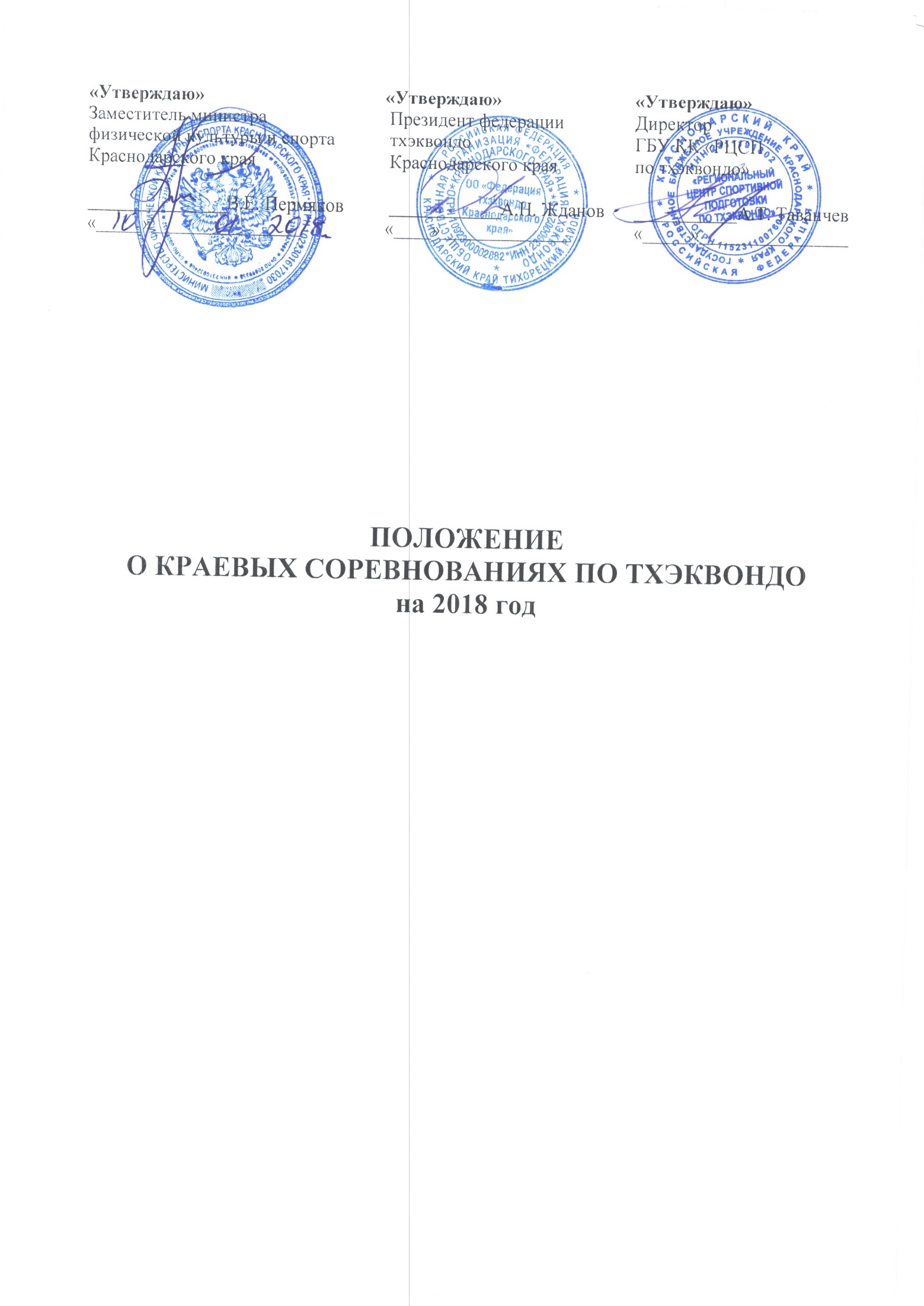 1. ВведениеКраевые соревнования по тхэквондо проводятся: - в соответствии с календарным планом официальных физкультурных  мероприятий и спортивных мероприятий Краснодарского края на 2018 год;- в соответствии с действующими Правилами соревнований по тхэквондо, утвержденными приказом Минспорттуризма России от «31» мая 2010 г. № 541 (далее – Правила).Настоящее Положение регулирует вопросы, связанные с организацией и проведением спортивных мероприятий по тхэквондо на территории Краснодарского края и является основанием для командирования участников, представителей, тренеров и судей в составе делегаций на краевые соревнования.2. Цели и задачи проведения Краевые соревнования по тхэквондо проводятся с целью:- пропаганды здорового образа жизни и патриотического воспитания молодежи;- дальнейшей популяризации и развития тхэквондо в Краснодарском крае;- повышения спортивного мастерства и уровня подготовки спортивного резерва, выполнения спортивных разрядов;- выявления сильнейших спортсменов и комплектования сборных команд края для участия в чемпионатах и первенствах  России.3. Организаторы соревнованийМинистерство физической культуры и спорта Краснодарского края (далее – министерство ФКиС) определяет условия проведения спортивных соревнований, предусмотренных настоящим Положением. Организация и проведение соревнований возлагается на государственное бюджетное учреждение Краснодарского края «Региональный центр спортивной подготовки по тхэквондо» (далее – ГБУ КК «РЦСП по тхэквондо») и Федерацию тхэквондо Краснодарского края (далее – Федерация).Непосредственное проведение соревнований возлагается на главные судейские коллегии.Судейские коллегии соревнований формируются в соответствии с квалификационными требованиями спортивных судей, по видам спорта утвержденными приказами Министерства спорта Российской Федерации и предоставляются в Министерство не позднее 14 дней до начала проведения соревнований.4. Календарь соревнований5. Обеспечение безопасности участников и зрителейФизкультурные и спортивные мероприятия проводятся на сооружениях, отвечающих требованиям соответствующих нормативных правовых актов, действующих на территории Российской Федерации и направленных на обеспечение общественного порядка и безопасности участников и зрителей.Оказание скорой медицинской помощи осуществляется в соответствии с приказом Министерства здравоохранения РФ от 1 марта 2016 года № 134н «О Порядке организации оказания медицинской помощи лицам, занимающимся физической культурой и спортом (в том числе при подготовке и проведении физкультурных мероприятий и спортивных мероприятий), включая порядок медицинского осмотра лиц, желающих пройти спортивную подготовку, заниматься физической культурой и спортом в организациях и (или) выполнить нормативы испытаний (тестов) Всероссийского физкультурно-спортивного комплекса «Готов к труду и обороне»Ответственные исполнители: - руководитель органа управления физической культуры и спорта муниципального образования Краснодарского края;- руководитель спортсооружения;- главный судья соревнований;- главный врач соревнований6. Страхование участниковУчастие спортсменов в краевых соревнованиях осуществляется только при наличии оригинала договора о страховании жизни, здоровья и от несчастных случаев, который предоставляется в мандатную комиссию на каждого участника соревнований. Страхование участников соревнований может производиться как за счет бюджетных, так и внебюджетных средств, в соответствии с действующим законодательством Российской Федерации и Краснодарского края.  7. Календарные мероприятия на 2018 годВТ7.1. Первенство Краснодарского края по тхэквондо (ВТ) среди юниоров и юниорок 2001-2003 гг.р.7.1.1. Классификация спортивного соревнованияСоревнования личные, уровня субъекта Российской Федерации, проводятся по спортивному спаррингу согласно Правилам тхэквондо (ВТ).7.1.2. Место и сроки проведения Место проведения: ст. Архангельская, ул. Ленина, 4а, спортивный комплекс.Сроки проведения: с 12 по 14 января 2018 года. День приезда – 12 января, день отъезда – 14 января.7.1.3. Организаторы спортивного соревнованияОрганизация и проведение соревнований (подготовка мест соревнований, необходимого оборудования и инвентаря, комплектование судейской коллегии) возлагается на ГБУ КК «РЦСП по тхэквондо» и Федерацию.Непосредственное проведение соревнований возлагается на главную судейскую коллегию.Ответственный за проведение мандатной комиссии – директор ГБУ КК «РЦСП по тхэквондо» Таванчев А.Т.7.1.4. Требования к участникам и условия их допускаВ соревновании принимают участие спортсмены сборных команд муниципальных образований Краснодарского края.Первенство Краснодарского края проводится среди: юниоров и юниорок (2001-2003 гг.р.), имеющих спортивную подготовку не ниже 1-го юношеского разряда. Каждый спортсмен выступает в белом «добке» и защитной экипировке, установленного образца. Наличие капы и перчаток обязательно.Соревнования проводятся в следующих весовых категориях:юниоры: до , , , , , , , , , + 78 кг.юниорки: до , , , , , , , , , + 68 кг.	Численный состав команды: спортсмены – не ограничен, 2 тренера, 
1 представитель, 1 судья.В случае отсутствия судьи поданного на утверждение в ОО «Федерация тхэквондо Краснодарского края» организаторами соревнований и утверждённого в соответствующем порядке в списочном составе судейской коллегии, команда к участию в соревнованиях не допускается.7.1.5. Программа 1 день – день приезда участников соревнований10:00-17:00 – работа мандатной комиссии17:00-18:00 – заседание главной судейской коллегии18:00-19:90 – взвешивание весовых категорий (юниоры): до 45, 51, 59, 68,                        – взвешивание весовых категорий (юниорки): до 42, 46, 52, 59, .с 19:00 – совещание представителей, жеребьевка.2 день 10:00 – предварительные встречи в весовых категориях: Юниоры: 45, 51, 59, 68, 78 кг.Юниорки: 42, 46, 52, 59, .13:00-14:00 – перерыв на обед14:00 – торжественное открытие соревнований16:00 – продолжение соревнований17:00 – награждение победителей и призеров соревнований18:00-19:00 – взвешивание весовых категорий (юниоры): до 48, 55, 63, 73, св.78 кг                    – взвешивание весовых категорий (юниорки): до 44, 49, 55, 63, св.68 кг19:00 – совещание представителей и жеребьевка3 день 10:00 – предварительные встречи в весовых категориях:Юниоры: 48, 55, 63, 73, св.78 кгЮниорки: 44, 49, 55, 63, св.68 кг13:00-14:00 – перерыв на обед16:00 – продолжение соревнований17:00 – награждение победителей и призеров соревнований18:00 – отъезд команд.7.1.6. Условия подведения итоговСоревнования проводятся согласно Правилам (ВТ). В каждой весовой категории разыгрывается 1 место, 2 место и два 3 места. Отчёт о соревнованиях на бумажном носителе представляется в Министерство ФКиС в течение трех дней со дня окончания спортивного соревнования. 7.1.7. НаграждениеПобедители и призеры соревнований в каждой весовой категории награждаются грамотами и медалями. Дополнительно могут устанавливаться призы для награждения спортсменов, тренеров и судей от Федерации, спонсоров и других организаций.7.1.8. Условия финансированияРасходы по организации и проведению соревнований (оплата работы судей, оплата работы обслуживающего персонала) несет ГБУ КК «РЦСП по тхэквондо» за счет субсидии на обеспечение выполнения государственного задания на оказание государственных услуг (выполнение работ) в 2018 году.Государственное бюджетное учреждение Краснодарского края «Центр развития спорта» за счет субсидии на финансовое обеспечение выполнения государственного задания на оказание государственных услуг (выполнение работ) несет расходы по приобретению медалей с лентой, вкладышей и грамот.Расходы, связанные с участием команд (проезд, суточные, питание, проживание участников, тренеров, представителей, судей) за счет командирующих организаций.7.1.9. Заявки на участиеПредварительные заявки и подтверждение об участии в соревнованиях принимаются за 10 дней до начала соревнований по адресу: Краснодарский край, Тихорецкий р-н, ст. Фастовецкая, ЦПС «Витязь» или по факсу: 8 (861-96) 4-52-57 и по e-mail: sportfast@rambler.ru. Вся информация по телефону: 8-918-946-46-55, Жданов А.Н.  В день прибытия в мандатную комиссию подаются следующие документы:- именную заявку, заверенную врачом физкультурного диспансера или врачом поликлиники по месту проживания и руководителем муниципального органа управления физической культурой и спортом;- паспорт;- документ, подтверждающий спортивную квалификацию;- полис обязательного медицинского страхования;- список команды МО, заверенный начальником управления по ФКиС МО;- полис страхования от несчастного случая.Представители команд несут персональную ответственность за подлинность документов, представленных в мандатную комиссию.7.2. Чемпионат Краснодарского края по тхэквондо (ВТ) - пхумсэ7.2.1. Классификация спортивного соревнованияСоревнования личные, уровня субъекта Российской Федерации проводятся по формальному комплексу согласно Правилам тхэквондо (ВТ).7.2.2. Место и сроки проведения Место проведения: г. Краснодар, ул. Пригородная, 24, «Баскет-Холл» (малая арена).	Сроки проведения: 26-28 января 2018 года. 	День приезда – 26 января, день отъезда – 28 января.7.2.3. Организаторы спортивного соревнованияОрганизация и проведение соревнований (подготовка мест соревнований, необходимого оборудования и инвентаря, комплектование судейской коллегии) возлагается на ГБУ КК «РЦСП по тхэквондо» и Федерацию.Непосредственное проведение соревнований возлагается на главную судейскую коллегию.Ответственный за проведение мандатной комиссии – заместитель директора ГБУ КК «РЦСП по тхэквондо» Совмиз А.А.7.2.4. Требования к участникам и условия их допускаВ соревновании принимают участие спортсмены сборных команд муниципальных образований Краснодарского края.Чемпионат Краснодарского края проводится среди мужчин и женщин (18 лет и старше), имеющих спортивную подготовку не ниже 2-го спортивного разряда. Численный состав команды: спортсмены – не ограничен, 2 тренера, 
1 представитель, 1 судья.В случае отсутствия судьи поданного на утверждение в ОО «Федерация тхэквондо Краснодарского края» организаторами соревнований и утверждённого в соответствующем порядке в списочном составе судейской коллегии, команда к участию в соревнованиях не допускается.7.2.5. Программа 1 день – приезд участников соревнований до 15.00 час.10.00-16.00 – работа мандатной комиссии16.00-17.00 – совещание судейской коллегии17.00-18.00 – совещание представителей команд2 день10.00 – начало соревнований13.00-14.00 – перерыв на обед14.00-14.30 – торжественное открытие соревнований;14.30 – 18.00 – продолжение соревнований 18.00 – награждение победителей и призёров соревнований3 день10.00 – начало соревнований 13.00-14.00 – перерыв на обед14.00 – 18.00 – продолжение соревнований18.00 – награждение победителей и призеров соревнований.Торжественное закрытие соревнований 7.2.6. Условия подведения итоговСоревнования проводятся согласно Правилам тхэквондо (ВТ). Отчёт о соревнованиях на бумажном носителе представляется в  Министерство ФКиС в течение трех дней со дня окончания спортивного соревнования. 7.2.7. НаграждениеПобедители и призеры соревнований награждаются грамотами и медалями. Дополнительно могут устанавливаться призы для награждения спортсменов, тренеров и судей от Федерации, спонсоров и других организаций.7.2.8. Условия финансированияРасходы по организации и проведению соревнований (оплата работы судей, оплата работы обслуживающего персонала, дежурство бригады скорой медицинской помощи с автомобилем скорой медицинской помощи) несет ГБУ КК «РЦСП по тхэквондо» за счет субсидии на обеспечение выполнения государственного задания на оказание государственных услуг (выполнение работ) в 2018 году.На период проведения чемпионата Краснодарского края по тхэквондо (ВТ) - пхумсэ ГБУ КК «Многофункциональный спортивный комплекс» предоставить малую арену на базе «Баскет-Холл» г. Краснодар, ул. Пригородная, 24 за счет субсидии на финансовое обеспечение выполнения государственного задания на оказание государственных услуг (выполнение работ) в 2018 году.Государственное бюджетное учреждение Краснодарского края «Центр развития спорта» за счет субсидии на финансовое обеспечение выполнения государственного задания на оказание государственных услуг (выполнение работ) несет расходы по приобретению медалей с лентой, вкладышей и грамот.Расходы, связанные с участием команд (проезд, суточные, питание, проживание участников, тренеров, представителей, судей) за счет командирующих организаций.7.2.9. Заявки на участиеПредварительные заявки и подтверждение об участии в соревнованиях принимаются по адресу: Краснодарский край, г. Краснодар, ул. Пригородная, 24, КТЗ «Чемпион», каб. 2068, ГБУ КК «РЦСП по тхэквондо». Предварительные заявки подаются за пять дней до начала соревнований.Вся информация по телефону: 8-918-438-41-26, Краснокутский В.Н.В день прибытия в мандатную комиссию подаются следующие документы:- именную заявку, заверенную врачом физкультурного диспансера или врачом поликлиники по месту проживания и руководителем муниципального органа управления физической культурой и спортом;- паспорт;- документ, подтверждающий спортивную квалификацию;- полис обязательного медицинского страхования;- список команды МО, заверенный начальником управления по ФКиС МО;  - оригинал договора о страховании жизни и здоровья от несчастного случая.Представители команд несут персональную ответственность за подлинность документов, представленных в мандатную комиссию.7.3. Первенство Краснодарского края по тхэквондо (ВТ) - пхумсэ7.3.1. Классификация спортивного соревнованияСоревнования личные, уровня субъекта Российской Федерации, проводятся по формальному комплексу согласно правилам соревнований тхэквондо (ВТ).7.3.2. Место и сроки проведения Место проведения: г. Краснодар, ул. Пригородная, 24, «Баскет-Холл» (малая арена).Сроки проведения: 26-28 января 2018 года. День приезда – 26 января, день отъезда – 28 января.7.3.3. Организаторы спортивного соревнованияОрганизация и проведение соревнований (подготовка мест соревнований, необходимого оборудования и инвентаря, комплектование судейской коллегии) возлагается на ГБУ КК «РЦСП по тхэквондо» и Федерацию.Непосредственное проведение соревнований возлагается на главную судейскую коллегию.Ответственный за проведение мандатной комиссии – заместитель директора ГБУ КК «РЦСП по тхэквондо» Совмиз А.А.7.3.4. Требования к участникам и условия их допускаВ соревновании принимают участие спортсмены сборных команд муниципальных образований Краснодарского края.Первенство Краснодарского края проводится среди: юниоров и юниорок (15-17 лет) имеющих спортивную подготовку не ниже 2-го юношеского разряда;юношей и девушек (12-14 лет), имеющих спортивную подготовку не ниже 3-го юношеского разряда.Численный состав команды: спортсмены – не ограничен, 2 тренера, 
1 представитель, 1 судья.В случае отсутствия судьи поданного на утверждение в ОО «Федерация тхэквондо Краснодарского края» организаторами соревнований и утверждённого в соответствующем порядке в списочном составе судейской коллегии, команда к участию в соревнованиях не допускается.7.3.5. Программа 1 день – приезд участников соревнований до 15.00 час.10.00-16.00 – работа мандатной комиссии16.00-17.00 – совещание судейской коллегии17.00-18.00 – совещание представителей команд2 день10.00 – начало соревнований13.00-14.00 – перерыв на обед14.00-14.30 – торжественное открытие соревнований;14.30 – 18.00 – продолжение соревнований 18.00 – награждение победителей и призёров соревнований3 день10.00 – начало соревнований 13.00-14.00 – перерыв на обед14.00 – 18.00 – продолжение соревнований18.00 – награждение победителей и призеров соревнований.Торжественное закрытие соревнований7.3.6. Условия подведения итоговСоревнования проводятся согласно Правилам тхэквондо (ВТ). Отчёт о соревнованиях на бумажном носителе представляется в Министерство ФКиС в течение трех дней со дня окончания спортивного соревнования. 7.3.7. НаграждениеПобедители и призеры соревнований награждаются грамотами и медалями. Дополнительно могут устанавливаться призы для награждения спортсменов, тренеров и судей от Федерации, спонсоров и других организаций.7.3.8. Условия финансированияРасходы по организации и проведению соревнований (оплата работы судей, оплата работы обслуживающего персонала) несет ГБУ КК «РЦСП по тхэквондо» за счет субсидии на обеспечение выполнения государственного задания на оказание государственных услуг (выполнение работ) в 2018 году.На период проведения первенства Краснодарского края по тхэквондо (ВТ) - пхумсэ ГБУ КК «Многофункциональный спортивный комплекс» предоставить малую арену на базе «Баскет-Холл» г. Краснодар, ул. Пригородная, 24 за счет субсидии на финансовое обеспечение выполнения государственного задания на оказание государственных услуг (выполнение работ) в 2018 году.Государственное бюджетное учреждение Краснодарского края «Центр развития спорта» за счет субсидии на финансовое обеспечение выполнения государственного задания на оказание государственных услуг (выполнение работ) несет расходы по приобретению медалей с лентой, вкладышей и грамот.Расходы, связанные с участием команд (проезд, суточные, питание, проживание участников, тренеров, представителей, судей) за счет командирующих организаций.7.3.9. Заявки на участие	Предварительные заявки и подтверждение об участии в соревнованиях принимаются по адресу: Краснодарский край, г. Краснодар,  ул. Пригородная, 24 КТЗ «Чемпион», каб. 2068 ГБУ КК «РЦСП по тхэквондо».    Вся информация по телефону: 8-918-438-41-26, Краснокутский В.Н. Предварительные заявки подаются за пять дней до начала соревнований.В день прибытия в мандатную комиссию подаются следующие документы:- именная заявка, заверенная врачом физкультурного диспансера или врачом поликлиники по месту проживания и руководителем муниципального органа управления физической культурой и спортом;- паспорт или свидетельство о рождении (для спортсменов до 14 лет);- справка со школы с фотографией, заверенная печатью школы или заграничный паспорт (для спортсменов до 14 лет);- документ, подтверждающий спортивную квалификацию;- полис обязательного медицинского страхования;- список команды МО, заверенный начальником управления по ФКиС МО;- полис страхования от несчастного случая.Представители команд несут персональную ответственность за подлинность документов, представленных в мандатную комиссию.7.4. Первенство Краснодарского края по тхэквондо (ВТ)среди юниоров и юниорок 1998-2000 г.р. 7.4.1. Классификация спортивного соревнованияСоревнования лично-командные, уровня субъекта Российской Федерации, являются отборочным соревнованием с целью формирования сборной команды Краснодарского края для участия в первенстве Южного Федерального округа и первенстве России, проводятся по спортивному спаррингу согласно Правилам тхэквондо (ВТ). 7.4.2. Место и сроки проведения Место проведения: ст. Архангельская, ул. Ленина, 4а, спортивный комплекс.Сроки проведения: с 13 по 15 апреля 2018 года. День приезда – 13 апреля, день отъезда – 15 апреля.7.4.3. Организаторы спортивного соревнованияОрганизация и проведение соревнований (подготовка мест соревнований, необходимого оборудования и инвентаря, комплектование судейской коллегии) возлагается на ГБУ КК «РЦСП по тхэквондо» и Федерацию.Непосредственное проведение соревнований возлагается на главную судейскую коллегию.Ответственный за проведение мандатной комиссии – администратор тренировочного процесса ГБУ КК «РЦСП по тхэквондо» Совмиз Д.А.7.4.4. Требования к участникам и условия их допускаВ соревновании принимают участие спортсмены сборных команд муниципальных образований Краснодарского края.Первенство Краснодарского края проводится среди:- юниоров и юниорок (1998-2000 г.р.), имеющих спортивную квалификацию не ниже 2-го спортивного разряда.Каждый спортсмен выступает в белом «добке» и защитной экипировке, установленного образца. Наличие капы и перчаток обязательноСоревнования проводятся в следующих весовых категориях:- юниоры: до , , , св. 80 кг.- юниорки: до , , , св. 67 кг.Численный состав команды: спортсмены – не ограничен, 2 тренера, 1 представитель, 1 судья.В случае отсутствия судьи поданного на утверждение в ОО «Федерация тхэквондо Краснодарского края» организаторами соревнований и утверждённого в соответствующем порядке в списочном составе судейской коллегии, команда к участию в соревнованиях не допускается.7.4.5. Программа 1 день – день приезда участников соревнований10:00-17:00 – работа мандатной комиссии17:00-18.00 – заседание главной судейской коллегии18.00-19.00 – взвешивание весовых категорий Юниоры до  , 68 кг, 80 кг, св. 80 кг Юниорки до  , 57 кг, 67 кг, св. 67 кг 19:00 – совещание представителей, жеребьевка.2 день 10:00 – предварительные встречи в весовых категориях: Юниоры: до  , 68 кг Юниорки: до  , 57 кг 13:00-14:00 – перерыв на обед14:00-14:30 – торжественное открытие соревнований14:30-16:00 – продолжение соревнований16:00 – полуфинальные и финальные встречи17:30 – награждение победителей и призеров соревнований3 день 10:00 – предварительные встречи в весовых категориях: Юниоры: до  80 кг, св. 80 кгЮниорки: до  67 кг, св. 67 кг13:00-14:00 – перерыв на обед14:00-16:00 – продолжение соревнований16:00 – полуфинальные и финальные встречи17:30 – награждение победителей и призеров соревнований7.4.6. Условия подведения итоговСоревнования проводятся согласно Правилам (ВТ). В каждой весовой категории разыгрывается 1 место, 2 место и два 3 места. Командное первенство среди муниципальных образований Краснодарского края определяется по наименьшей сумме мест занятых спортсменами во всех спортивных дисциплинах. Если в какой-либо дисциплине спортсмен не принимал участие, то команде за этого спортсмена начисляются штрафные очки, равные последнему месту плюс одно очко.Таблица баллов за занятые местаОтчёт о соревнованиях на бумажном носителе представляется в Министерство ФКиС в течение трех дней со дня окончания спортивного соревнования. 7.4.7. НаграждениеПобедители и призеры соревнований в каждой весовой категории награждаются грамотами и медалями. Дополнительно могут устанавливаться призы для награждения спортсменов, тренеров и судей от Федерации, спонсоров и других организаций.По итогам общекомандного зачёта команды, занявшие первое, второе и третье место, награждаются соответствующими кубками.Для награждения призеров и победителей необходимо: 32 медали, 3 кубка (за 1, 2, 3, место), 32 грамоты.7.4.8. Условия финансированияРасходы по организации и проведению соревнований (оплата работы судей, оплата работы обслуживающего персонала) несет ГБУ КК «РЦСП по тхэквондо» за счет субсидии на обеспечение выполнения государственного задания на оказание государственных услуг (выполнение работ) в 2018 году.Государственное бюджетное учреждение Краснодарского края «Центр развития спорта» за счет субсидии на финансовое обеспечение выполнения государственного задания на оказание государственных услуг (выполнение работ) несет расходы по приобретению командных призов (кубков), медалей с лентой, вкладышей и грамот.Расходы, связанные с участием команд (проезд, суточные, питание, проживание участников, тренеров, представителей, судей) за счет командирующих организаций.7.4.9. Заявки на участиеПредварительные заявки и подтверждение об участии в соревнованиях принимаются за 10 дней до начала соревнований по адресу: Краснодарский край, Тихорецкий р-н, ст. Фастовецкая, ЦПС «Витязь» или по факсу: 8 (861-96) 4-52-57 и по e-mail: sportfast@rambler.ru. Вся информация по телефону: 8-918-946-46-55, Жданов А.Н. В день прибытия в мандатную комиссию подаются следующие документы:- именную заявку, заверенную врачом физкультурного диспансера или врачом поликлиники по месту проживания и руководителем муниципального органа управления физической культурой и спортом;- паспорт;- документ, подтверждающий спортивную квалификацию;-  полис обязательного медицинского страхования;- список команды МО, заверенный начальником управления по ФКиС МО;- полис страхования от несчастного случая.Представители команд несут персональную ответственность за подлинность документов, представленных в мандатную комиссию.7.5. Открытый Кубок Краснодарского края по тхэквондо (ВТ)среди мужчин и женщин7.5.1. Классификация спортивного соревнованияСоревнования личные, уровня субъекта Российской Федерации, проводятся по спортивному спаррингу согласно Правилам тхэквондо (ВТ).7.5.2. Место и сроки проведения Место проведения: г. Краснодар, ул. Пригородная, 24 «Баскет-Холл» (малая арена).Сроки проведения: 13-15 апреля 2018 года.День приезда – 13 апреля, день отъезда – 15 апреля.7.5.3. Организаторы спортивного соревнованияОрганизация и проведение соревнований (подготовка мест соревнований, необходимого оборудования и инвентаря, комплектование судейской коллегии) возлагается на ГБУ КК «РЦСП по тхэквондо» и Федерацию.Непосредственное проведение соревнований возлагается на главную судейскую коллегию.Ответственный за проведение мандатной комиссии – заместитель директора ГБУ КК «РЦСП по тхэквондо» Катренко А.А.7.5.4. Требования к участникам и условия их допускаВ соревновании принимают участие спортсмены сборных команд муниципальных образований Краснодарского края и других субъектов Российской Федерации.Открытый Кубок Краснодарского края проводится среди мужчин и женщин (2001 г.р. и старше), имеющих спортивную квалификацию не ниже 2-го спортивного разряда.Каждый спортсмен выступает в белом «добке» и защитной экипировке, установленного образца.Наличие капы и перчаток обязательно. Численный состав команды не ограничен.Соревнования проводятся в следующих весовых категориях:- мужчины: до 54 кг, , 63 кг, , 74 кг, , 87 кг, св.87 кг.- женщины: до 46 кг, , 53 кг, , 62 кг, , 73 кг, св. 73 кг.Численный состав команды: спортсмены – не ограничен, 2 тренера, 1 представитель, 1 судья.В случае отсутствия судьи поданного на утверждение в ОО «Федерация тхэквондо Краснодарского края» организаторами соревнований и утверждённого в соответствующем порядке в списочном составе судейской коллегии, команда к участию в соревнованиях не допускается.7.5.5. Программа 1 день – день приезда участников соревнований10:00-17:00 – работа мандатной комиссии17:00-18:00 – заседание главной судейской коллегии18:00-19:00 – взвешивание весовых категорий (мужчины) до 54 кг, 63 кг, 74 кг, 87 кг.(женщины) до 46 кг, 53 кг, 62 кг, 73 кг. 19:00 – совещание представителей, жеребьевка.2 день 10:00 – предварительные встречи в весовых категориях: Мужчины – до 54 кг, 63 кг, 74 кг, 87 кг.Женщины - до 46 кг, 53 кг, 62 кг, 73 кг.13:00-14:00 – перерыв на обедвзвешивание весовых категориях(мужчины) до , , , св.87 кг.(женщины) до , , , св. 73 кг.14:00 – торжественное открытие соревнований14:30-16:00 – продолжение соревнований16:00 – полуфинальные и финальные встречи18:00 – награждение победителей и призеров соревнований19:00 – отъезд команд.3 день 10:00 – предварительные встречи в весовых категориях: Мужчины – до , , , св.87 кг.Женщины – до , , , св. 73 кг.13:00-14:00 – перерыв на обед14:00-16:00 – продолжение соревнований16:00 – полуфинальные и финальные встречи18:00 – награждение победителей и призеров соревнований19:00 – отъезд команд.7.5.6. Условия подведения итоговСоревнования проводятся согласно Правилам (ВТ). В каждой весовой категории разыгрывается 1 место, 2 место и два 3 места. Отчёт о соревнованиях на бумажном носителе представляется в Министерство ФКиС в течение трех дней со дня окончания спортивного соревнования. 7.5.7. НаграждениеПобедители и призеры соревнований в каждой весовой категории награждаются грамотами и медалями. Дополнительно могут устанавливаться призы для награждения спортсменов, тренеров и судей от Федерации, спонсоров и других организаций.7.5.8. Условия финансированияРасходы по организации и проведению соревнований (оплата работы судей, оплата работы обслуживающего персонала) несет ГБУ КК «РЦСП по тхэквондо» за счет субсидии на обеспечение выполнения государственного задания на оказание государственных услуг (выполнение работ) в 2018 году.На период проведения открытого Кубка Краснодарского края по тхэквондо (ВТ) ГБУ КК «Многофункциональный спортивный комплекс» предоставить малую арену на базе «Баскет-Холл» г. Краснодар, ул. Пригородная, 24 за счет субсидии на финансовое обеспечение выполнения государственного задания на оказание государственных услуг (выполнение работ) в 2018 году.Государственное бюджетное учреждение Краснодарского края «Центр развития спорта» за счет субсидии на финансовое обеспечение выполнения государственного задания на оказание государственных услуг (выполнение работ) несет расходы по приобретению медалей с лентой, вкладышей и грамот.Расходы, связанные с участием команд (проезд, суточные, питание, проживание участников, тренеров, представителей, представителей) за счет командирующих организаций.7.5.9. Заявки на участиеПредварительные заявки и подтверждение об участии в соревнованиях принимаются за 10 дней до начала соревнований по адресу: г. Краснодар, 
ул. Пригородная, 24 КТЗ «Чемпион», каб. 2068 ГБУ КК «РЦСП по тхэквондо» и по e-mail: csp-taekwondo@mail.ruВся информация по телефону: 8-918-438-41-26, Краснокутский В.Н. Предварительные заявки подаются за пять дней до начала соревнований. В день прибытия в мандатную комиссию подаются следующие документы:- именная заявка, заверенная врачом физкультурного диспансера или врачом поликлиники по месту проживания и руководителем муниципального органа управления физической культурой и спортом;- паспорт;- документ, подтверждающий спортивную квалификацию;- полис обязательного медицинского страхования;- список команды МО, заверенный начальником управления по ФКиС МО;- полис страхования от несчастного случая.Представители команд несут персональную ответственность за подлинность документов, представленных в мандатную комиссию.7.6. Первенство Краснодарского края по тхэквондо (ВТ)среди юниоров и юниорок 1998-2002 г.р.7.5.1. Классификация спортивного соревнованияСоревнования личные, уровня субъекта Российской Федерации, проводятся по спортивному спаррингу согласно Правилам тхэквондо (ВТ). 7.6.2. Место и сроки проведения Место проведения: Тихорецкий р-н, ст. Архангельская, ул. Ленина, 4а, спортивный комплекс.Сроки проведения: с 27 по 29 апреля 2018 года. День приезда – 27 апреля, день отъезда – 29 апреля.7.6.3. Организаторы спортивного соревнованияОрганизация и проведение соревнований (подготовка мест соревнований, необходимого оборудования и инвентаря, комплектование судейской коллегии) возлагается на ГБУ КК «РЦСП по тхэквондо» и Федерацию.Непосредственное проведение соревнований возлагается на главную судейскую коллегию.Ответственный за проведение мандатной комиссии – директор ГБУ КК «РЦСП по тхэквондо» Таванчев А.Т.7.6.4. Требования к участникам и условия их допускаВ соревновании принимают участие спортсмены сборных команд муниципальных образований Краснодарского края.Первенство Краснодарского края проводится среди:- юниоров и юниорок (1998-2002 г.р.), имеющих спортивную квалификацию не ниже 2-го спортивного разряда.Каждый спортсмен выступает в белом «добке» и защитной экипировке, установленного образца. Наличие капы и перчаток обязательноСоревнования проводятся в следующих весовых категориях:- юниоры: до 54, , , , , , , св.87 кг.- юниорки: до , , , , , , , св. .Численный состав команды: спортсмены – не ограничен, 2 тренера, 1 представитель, 1 судья.В случае отсутствия судьи поданного на утверждение в ОО «Федерация тхэквондо Краснодарского края» организаторами соревнований и утверждённого в соответствующем порядке в списочном составе судейской коллегии, команда к участию в соревнованиях не допускается.7.6.5. Программа 1 день – день приезда участников соревнований10:00-17:00 – работа мандатной комиссии17:00 – заседание главной судейской коллегии18:00-19:00 – взвешивание весовых категорий (юниоры) до  54, , , . (юниорки) до  , , , .19:00 – совещание представителей, жеребьевка.2 день 10:00 – предварительные встречи в весовых категориях: Юниоры: 54, , , .Юниорки: , , , .13:00-14:00 – перерыв на обедвзвешивание весовых категорий (юниоры) до  , , , св.87 кг. (юниорки) до  , , , св. 73 кг.14:00-16:00 – продолжение соревнований16:00 – полуфинальные и финальные встречи18:00 – награждение победителей и призеров соревнований3 день 10:00 – предварительные встречи в весовых категориях: Юниоры: до  , , , св.87 кг.Юниорки: до  , , , св. 73 кг.13:00-14:00 – перерыв на обед14:00-16:00 – продолжение соревнований16:00 – полуфинальные и финальные встречи18:00 – награждение победителей и призеров соревнований7.6.6. Условия подведения итоговСоревнования проводятся согласно Правилам (ВТ). В каждой весовой категории разыгрывается 1 место, 2 место и два 3 места. Отчёт о соревнованиях на бумажном носителе представляется в Министерство ФКиС в течение трех дней со дня окончания спортивного соревнования. 7.6.7. НаграждениеПобедители и призеры соревнований в каждой весовой категории награждаются грамотами и медалями. Дополнительно могут устанавливаться призы для награждения спортсменов, тренеров и судей от Федерации, спонсоров и других организаций.7.6.8. Условия финансированияРасходы по организации и проведению соревнований (оплата работы судей, оплата работы обслуживающего персонала) несет ГБУ КК «РЦСП по тхэквондо» за счет субсидии на обеспечение выполнения государственного задания на оказание государственных услуг (выполнение работ) в 2018 году.Государственное бюджетное учреждение Краснодарского края «Центр развития спорта» за счет субсидии на финансовое обеспечение выполнения государственного задания на оказание государственных услуг (выполнение работ) несет расходы по приобретению медалей с лентой, вкладышей и грамот.Расходы, связанные с участием команд (проезд, суточные, питание, проживание участников, тренеров, представителей, судей) за счет командирующих организаций.7.6.9. Заявки на участиеПредварительные заявки и подтверждение об участии в соревнованиях принимаются за 10 дней до начала соревнований по адресу: Краснодарский край, Тихорецкий р-н, ст. Фастовецкая, ЦПС «Витязь» или по факсу: 8 (861-96) 4-52-57 и по e-mail: sportfast@rambler.ru. Вся информация по телефону: 8-918-946-46-55, Жданов А.Н. В день прибытия в мандатную комиссию подаются следующие документы:- именную заявку, заверенную врачом физкультурного диспансера или врачом поликлиники по месту проживания и руководителем муниципального органа управления физической культурой и спортом;- паспорт;- документ, подтверждающий спортивную квалификацию;-  полис обязательного медицинского страхования;- список команды МО, заверенный начальником управления по ФКиС МО;- полис страхования от несчастного случая.Представители команд несут персональную ответственность за подлинность документов, представленных в мандатную комиссию.7.7. Первенство Краснодарского края по тхэквондо (ВТ)среди юношей и девушек 2004-2006 гг.р.7.7.1. Классификация спортивного соревнованияСоревнования личные, уровня субъекта Российской Федерации, проводятся по спортивному спаррингу согласно Правилам тхэквондо (ВТ).7.7.2. Место и сроки проведения Место проведения: г. Кропоткин, ул. Авиационная, 96, УСК «Олимп».Сроки проведения: 11-13 мая 2018 года. День приезда – 11 мая, день отъезда – 13 мая.7.7.3. Организаторы спортивного соревнованияОрганизация и проведение соревнований (подготовка мест соревнований, необходимого оборудования и инвентаря, комплектование судейской коллегии) возлагается на ГБУ КК «РЦСП по тхэквондо» и Федерацию.Непосредственное проведение соревнований возлагается на главную судейскую коллегию.Ответственный за проведение мандатной комиссии – начальник спортивной сборной команды Краснодарского края по тхэквондо ГБУ КК «РЦСП по тхэквондо» Краснокутский В.Н.7.7.4. Требования к участникам и условия их допускаВ соревновании принимают участие спортсмены сборных команд муниципальных образований Краснодарского края.Первенство Краснодарского края проводится среди:- юношей и девушек (2004-2006 г.р.), имеющих спортивную подготовку не ниже 2-го юношеского разряда. Каждый спортсмен выступает в белом «добке» и защитной экипировке, установленного образца. Наличие капы и перчаток обязательно. Соревнования проводятся в следующих весовых категориях:- юноши: до , , , , , , , , , св.65 кг.- девушки: до , , , , , , , , , св.59 кг.Численный состав команды: спортсмены – не ограничен, 2 тренера, 1 представитель, 1 судья.В случае отсутствия судьи поданного на утверждение в ОО «Федерация тхэквондо Краснодарского края» организаторами соревнований и утверждённого в соответствующем порядке в списочном составе судейской коллегии, команда к участию в соревнованиях не допускается.7.7.5. Программа 1 день – день приезда участников соревнований10:00-17:00 – работа мандатной комиссии17:00-18:00 – заседание главной судейской коллегии18:00-19:00 – взвешивание весовых категорий (юноши) до 33, 41, 49, 57, . (девушки) до 29, 37, 44, 51, .19:00 – совещание представителей, жеребьевка.2 день 10:00 – предварительные встречи в весовых категориях: Юноши – до 33, 41, 49, 57, .Девушки - до 29, 37, 44, 51, .13:00-14:00 – перерыв на обед14:00-17:00 – продолжение соревнований17.00 - награждение победителей и призеров соревнований 18:00-19:00 – взвешивание весовых категорий (юноши) до 37, 45, 53, 61, св.65 кг.(девушки) до 33, 41, 47, 55, св.59 кг.19:00 – совещание представителей, жеребьевка3 день 10:00 – предварительные встречи в весовых категориях:Юноши: до 37, 45, 53, 61, св. Девушки: до 33, 41, 47, 55, св. 13:00-14:00 – перерыв на обед14:00-17:00 – продолжение соревнований17:00 – награждение победителей и призеров соревнований18:00 – отъезд команд.7.7.6. Условия подведения итоговСоревнования проводятся согласно правилам соревнований по тхэквондо (ВТ). В каждой весовой категории разыгрывается 1 место, 2 место и два 3 места. Отчёт о соревнованиях на бумажном носителе представляется в Министерство ФКиС в течение трех дней со дня окончания спортивного соревнования. 7.7.7. НаграждениеПобедители и призеры соревнований в каждой весовой категории награждаются грамотами и медалями. Дополнительно могут устанавливаться призы для награждения спортсменов, тренеров и судей от Федерации, спонсоров и других организаций.7.7.8. Условия финансированияРасходы по организации и проведению соревнований (оплата работы судей, оплата работы обслуживающего персонала) несет ГБУ КК «РЦСП по тхэквондо» за счет субсидии на обеспечение выполнения государственного задания на оказание государственных услуг (выполнение работ) в 2018 году.Государственное бюджетное учреждение Краснодарского края «Центр развития спорта» за счет субсидии на финансовое обеспечение выполнения государственного задания на оказание государственных услуг (выполнение работ) несет расходы по приобретению медалей с лентой, вкладышей и грамот.Расходы, связанные с участием команд (проезд, суточные, питание, проживание участников, тренеров, представителей, судей) за счет командирующих организаций.7.7.9. Заявки на участиеПредварительные заявки и подтверждение об участии в соревнованиях принимаются за 10 дней до начала соревнований по адресу: г. Краснодар, ул. Пригородная, 24 КТЗ «Чемпион», каб. 2068 ГБУ КК «РЦСП по тхэквондо» и по e-mail: csp-taekwondo@mail.ruВся информация по телефону: 8-918-438-41-26, Краснокутский В.Н. Предварительные заявки подаются за пять дней до начала соревнований. В день прибытия в мандатную комиссию подаются следующие документы:- именная заявка, заверенная врачом физкультурного диспансера или врачом поликлиники по месту проживания и руководителем муниципального органа управления физической культурой и спортом;- паспорт или свидетельство о рождении (для спортсменов до 14 лет);- справка со школы с фотографией, заверенная печатью школы или заграничный паспорт  (для спортсменов до 14 лет);- документ, подтверждающий спортивную квалификацию;- полис обязательного медицинского страхования;- список команды МО, заверенный начальником управления по ФКиС МО;- полис страхования от несчастного случая.Представители команд несут персональную ответственность за подлинность документов, представленных в мандатную комиссию.7.8. Чемпионат Краснодарского края по тхэквондо (ВТ) среди мужчин и женщин7.8.1. Классификация спортивного соревнованияСоревнования личные, уровня субъекта Российской Федерации, проводятся по спортивному спаррингу согласно Правилам тхэквондо (ВТ).7.8.2. Место и сроки проведения Место проведения: г. Краснодар, ул. Пригородная, 24, «Баскет-Холл» (малая арена). Сроки проведения: 06-07 октября 2018 годаДень приезда – 06 октября, день отъезда – 07 октября.7.8.3. Организаторы спортивного соревнованияОрганизация и проведение соревнований (подготовка мест соревнований, необходимого оборудования и инвентаря, комплектование судейской коллегии) возлагается на ГБУ КК «РЦСП по тхэквондо» и Федерацию.Непосредственное проведение соревнований возлагается на главную судейскую коллегию.Ответственный за проведение мандатной комиссии – администратор тренировочного процесса ГБУ КК «РЦСП по тхэквондо» Совмиз Д.А.7.8.4. Требования к участникам и условия их допускаК соревнованиям допускаются команды муниципальных образований Краснодарского края.Чемпионат Краснодарского края проводится среди:- мужчин и женщин (2001 г.р. и старше), имеющих спортивную подготовку не ниже 2-го спортивного разряда. 	Каждый спортсмен выступает в белом «добке» и защитной экипировке, установленного образца. Наличие капы и перчаток обязательно. Соревнования проводятся в следующих весовых категориях:- мужчины: до , , , , , , 87 кг, св.87 кг.- женщины: до , , , .62 кг, , , св. .Численный состав команды: спортсмены – не ограничен, 2 тренера, 1 представитель, 1 судья.В случае отсутствия судьи поданного на утверждение в ОО «Федерация тхэквондо Краснодарского края» организаторами соревнований и утверждённого в соответствующем порядке в списочном составе судейской коллегии, команда к участию в соревнованиях не допускается.7.8.5. Программа 1 день – день приезда участников соревнований12:00-17:00 – работа мандатной комиссии17:00-18:00 – заседание главной судейской коллегии18:00-19:00 – взвешивание весовых категорий (мужчины) до , , , , , , 87 кг, св.87 кг. (женщины) до , , , .62 кг, , , св. .с 19:00 – совещание представителей, жеребьевка.2 день 10:00 – предварительные встречи в весовых категориях: (мужчины) до , , , , , , 87 кг, св.87 кг. (женщины) до , , , .62 кг, , , св. .13:00-14:00 – перерыв на обед14:00 – торжественное открытие соревнований14:30 – продолжение соревнований17:00 – награждение победителей и призеров соревнований18:00 – отъезд команд7.8.6. Условия подведения итоговСоревнования проводятся согласно правилам соревнований по тхэквондо (ВТ). В каждой весовой категории разыгрывается 1 место, 2 место и два 3 места. Личный зачет: 1 место – победитель финального поединка, 2 место – проигравший финальный поединок, 3 место – проигравшие полуфинальные поединки.Отчет о проведении соревнований, в соответствии с перечнем документов, главный судья соревнований предоставляет в Министерство ФКиС (отдел развития видов спорта и подготовки спортивного резерва) в течение трех дней после окончания соревнований.7.8.7. НаграждениеПобедители и призеры соревнований в каждой весовой категории награждаются грамотами и медалями. Дополнительно могут устанавливаться призы для награждения спортсменов, тренеров и судей от Федерации, спонсоров и других организаций.7.8.8. Условия финансированияРасходы по организации и проведению соревнований (оплата работы суде, оплата работы обслуживающего персонала, дежурство бригады скорой медицинской помощи с автомобилем скорой медицинской помощи) несет ГБУ КК «РЦСП по тхэквондо» за счет субсидии на обеспечение выполнения государственного задания на оказание государственных услуг (выполнение работ) в 2018 году.На период проведения чемпионата Краснодарского края по тхэквондо (ВТ) ГБУ КК «Многофункциональный спортивный комплекс» предоставить малую арену на базе «Баскет-Холл» г. Краснодар, ул. Пригородная, 24 за счет субсидии на финансовое обеспечение выполнения государственного задания на оказание государственных услуг (выполнение работ) в 2018 году.Государственное бюджетное учреждение Краснодарского края «Центр развития спорта» за счет субсидии на финансовое обеспечение выполнения государственного задания на оказание государственных услуг (выполнение работ) несет расходы по приобретению медалей с лентой, вкладышей и грамот.Расходы, связанные с участием команд (проезд, суточные, питание, проживание участников, тренеров, представителей, судей) за счет командирующих организаций.7.8.9. Заявки на участиеПредварительные заявки и подтверждение об участии в соревнованиях принимаются за 10 дней до начала соревнований по адресу: Краснодарский край, г. Краснодар, ул. Пригородная, 24 КТЗ «Чемпион», каб. 2068, ГБУ КК «РЦСП по тхэквондо» и по e-mail: csp-taekwondo@mail.ru. Вся информация по телефону: 8-918-438-41-26, Краснокутский В.Н. В день прибытия в мандатную комиссию подаются следующие документы:- именная заявка, заверенная врачом физкультурного диспансера или врачом поликлиники по месту проживания и руководителем муниципального органа управления физической культурой и спортом;- паспорт;- документ, подтверждающий спортивную квалификацию;- полис обязательного медицинского страхования;- список команды МО, заверенный начальником управления по ФКиС МО;- полис страхования от несчастного случая.Представители команд несут персональную ответственность за подлинность документов, представленных в мандатную комиссию.7.9. Открытый краевой турнир по тхэквондо (ВТ) памяти Гугучкина О.М.7.9.1. Классификация спортивного соревнованияСоревнования личные, уровня субъекта Российской Федерации, проводятся по спортивному спаррингу согласно Правилам (ВТ).7.1.2. Место и сроки проведения Место проведения: ст. Архангельская, ул. Ленина, 4а, спортивный комплекс.Сроки проведения: 12-14 октября 2018 года. День приезда – 12 октября, день отъезда – 14 октября.7.9.3. Организаторы спортивного соревнованияОрганизация и проведение соревнований (подготовка мест соревнований, необходимого оборудования и инвентаря, комплектование судейской коллегии) возлагается на Федерацию и организационный комитет.Непосредственное проведение соревнований возлагается на главную судейскую коллегию.7.9.4. Требования к участникам и условия их допускаК соревнованиям допускаются команды муниципальных образований Краснодарского края и других субъектов Российской Федерации. Открытый краевой турнир проводится среди:- юниоров и юниорок (2001-2003 гг.р.), имеющих спортивную подготовку не ниже 2-го юношеского разряда.Каждый спортсмен выступает в белом «добке» и защитной экипировке, установленного образца. Наличие капы и перчаток обязательно.Каждый спортсмен выступает в белом «добке» и защитной экипировке, установленного образца. Наличие капы и перчаток обязательно. Соревнования проводятся в следующих весовых категориях:- юниоры (2001-2003 гг.р.): до , , , , , , , , , + - юниорки  (2001-2003 гг.р.): до , , , , , , , , , + .7.9.5. Программа 1 день – день приезда участников соревнований10:00-18:00 – работа мандатной комиссии16:00 – заседание главной судейской коллегии17:00-17:30 – взвешивание весовых категорий (юниоры):до , , , , , , , , , + .18:00-18:30 – взвешивание весовых категорий (юниорки) до , , , , , , , , , + .19:00 – совещание представителей, жеребьевка.2 день 10:00 – предварительные встречи в весовых категориях:- юниоры – до , , , , , , , , , + .- юниорки – до , , , , , , , , , + .15:00 – торжественное открытие соревнований15:30 – полуфинальные и финальные встречи17:30 – награждение победителей и призеров соревнований18:00-18:30 – взвешивание весовых категорий (юноши) до 33кг, 37кг, 41кг, 45кг, 49кг, 53кг, 57кг, 61кг, 65кг, св.65 кг.18:30-19:00 – взвешивание весовых категорий (девушки) до 29кг, 33кг, 37кг, 41кг, 44кг, 47кг, 51кг, 55кг, 59кг, св.59 кг.19:00 – совещание представителей, жеребьевка3 день 10:00 – предварительные встречи в весовых категориях: Юноши - до 33кг, 37кг, 41кг, 45кг, 49кг, 53кг, 57кг, 61кг, 65кг, св.65 кг.Девушки – до 29кг, 33кг, 37кг, 41кг, 44кг, 47кг, 51кг, 55кг, 59кг, св.59 кг.15:30 – полуфинальные и финальные встречи17:30 – награждение победителей и призеров соревнований18:00 – торжественное закрытие соревнований18:30 – отъезд команд.7.9.6. Условия подведения итоговСоревнования проводятся согласно правилам соревнований по тхэквондо (ВТ). В каждой весовой категории разыгрывается 1 место, 2 место и два 3 места. Отчёт о соревнованиях на бумажном носителе представляется                       в Министерство ФКиС в течение трех дней со дня окончания спортивного соревнования. 7.9.7. НаграждениеПобедители и призеры соревнований в каждой весовой категории награждаются грамотами и медалями. Дополнительно могут устанавливаться призы для награждения спортсменов, тренеров и судей от Федерации, спонсоров и других организаций.7.9.8. Условия финансированияРасходы по организации и проведению соревнований (оплата работы судей, оплата работы обслуживающего персонала, медицинского обеспечения, аренда спортзалов и оборудования, обеспечения безопасности) несет Федерация. Для покрытия расходов используются привлечённые внебюджетные средства.Государственное бюджетное учреждение Краснодарского края «Центр развития спорта» за счет субсидии на финансовое обеспечение выполнения государственного задания на оказание государственных услуг (выполнение работ) несет расходы по приобретению медалей с лентой, вкладышей и грамот.Расходы, связанные с участием команд (проезд, суточные, питание, проживание участников, тренеров, представителей) за счет командирующих организаций.7.9.9. Заявки на участиеПредварительные заявки и подтверждение об участии в соревнованиях принимаются за 10 дней до начала соревнований по адресу: Краснодарский край, Тихорецкий р-н, ст. Фастовецкая, СШОР «Витязь» или по факсу:                        8 (861-96) 4-52-57 и по e-mail: sportfast@rambler.ru. Вся информация по телефону: 8-918-946-46-55, Жданов А.Н. В день прибытия в мандатную комиссию подаются следующие документы:- именная заявка установленного образца, заверенная врачом физкультурного диспансера или врачом поликлиники по месту проживания и руководителем муниципального органа управления физической культурой и спортом;- паспорт или свидетельство о рождении (для спортсменов до 14 лет);- документ, подтверждающий спортивную квалификацию;- полис обязательного медицинского страхования;- полис страхования от несчастного случая.Представители команд несут персональную ответственность за подлинность документов, представленных в мандатную комиссию.7.10. Открытый краевой турнир по тхэквондо (ВТ) среди юниоров и юниорок 2001-2003 гг.р. и 1998-2002 гг.р., юношей и девушек 2004-2006 гг.р. 7.10.1. Классификация спортивного соревнованияСоревнования личные, уровня субъекта Российской Федерации, проводятся по спортивному спаррингу согласно Правилам (ВТ).7.2.2. Место и сроки проведения Место проведения: ст. Архангельская, ул. Ленина, 4а, спортивный комплекс.Сроки проведения: 7-9 декабря 2018 года.День приезда – 7 декабря, день отъезда – 9 декабря.7.10.3. Организаторы спортивного соревнованияОрганизация и проведение соревнований (подготовка мест соревнований, необходимого оборудования и инвентаря, комплектование судейской коллегии) возлагается на Федерацию и организационный комитет.Судейская коллегия утверждается Федерацией за 14 дней до начала соревнований.  Непосредственное проведение соревнований возлагается на главную судейскую коллегию.7.10.4. Требования к участникам  и условия их допускаВ соревновании принимают участие спортсмены сборных команд муниципальных образований Краснодарского края и других субъектов РФ.Открытый краевой турнир проводится среди:- юниоров и юниорок (2001-2003 гг.р.), имеющих спортивную подготовку не ниже 2-го юношеского разряда; - юниоров и юниорок (1998-2002 гг.р.), имеющих спортивную подготовку не ниже 2-го юношеского разряда.- юношей и девушек (2004-2006 гг.р.), имеющих спортивную подготовку не ниже 3-го юношеского разряда;Каждый спортсмен выступает в белом «добке» и защитной экипировке, установленного образца. Наличие капы и перчаток обязательно. Соревнования проводятся в следующих весовых категориях:- юниоры (2001-2003 гг.р.): до , , , , , , , , , св.- юниорки (2001-2003 гг.р.): до , , , , , , , , , св.68 кг;- юниоры (1998-2002 гг.р.): до 54 кг, , , , , , , св.87 кг;- юниорки (1998-2002 гг.р.): до , , , , , , , св.- юноши (2004-2006 гг.р.): до , , , , , , , , , св.65 кг;- девушки (2004-2006 гг.р.): до , , , , , , , , , св.59 кг;	Количество спортсменов в составе команды не ограниченно.7.10.5. Программа 1 день – день приезда участников соревнований10:00-18:00 – работа мандатной комиссии16:00 – заседание главной судейской коллегии18:00-18:30 – взвешивание весовых категорий (юниоры) до 54, , , , , , , св.87 кг18:30-19:00 – взвешивание весовых категорий (юниорки) до , , , , , , , св. с 19:00 – совещание представителей, жеребьевка.2 день 10:00 – предварительные встречи в весовых категориях: Юниоры: 54, , , , , , , св.87 кгЮниорки: , , , , , , , св. 73 кгв 15:00 – торжественное открытие соревнований15:30 – полуфинальные и финальные встречи17:00 – награждение победителей и призеров соревнований17:00-17:30 – взвешивание весовых категорий (юноши) до 33кг, 37кг, 41кг, 45кг, 49кг, 53кг, 57кг, 61кг, 65кг, св.65 кг.17:30-18:00 – взвешивание весовых категорий (девушки) до 29кг, 33кг, 37кг, 41кг, 44кг, 47кг, 51кг, 55кг, 59кг, св.59 кг.18:00-18:30 – взвешивание весовых категорий (юниоры)до , , , , , , , , , +  18:30-19:00 – взвешивание весовых категорий (юниорки)до , , , , , , , , , + 68 кгс 19:00 – совещание представителей и жеребьевка3 день 10:00 – предварительные встречи в весовых категориях:Юниоры: , , , , , , , , , + Юниорки: , , , , , , , , , + 68 кгЮноши: до 33кг, 37кг, 41кг, 45кг, 49кг, 53кг, 57кг, 61кг, 65кг, св.65 кгДевушки: до 29кг, 33кг, 37кг, 41кг, 44кг, 47кг, 51кг, 55кг, 59кг, св.59 кг.в 16:00 - полуфинальные и финальные встречи18:30 – награждение победителей и призеров соревнований19:00 – отъезд команд.7.10.6. Условия подведения итоговСоревнования проводятся согласно Правилам (ВТ). В каждой весовой категории разыгрывается 1 место, 2 место и два 3 места. Отчёт о соревнованиях на бумажном носителе представляется в Министерство ФКиС в течение трех дней со дня окончания спортивного соревнования. 7.10.7. НаграждениеПобедители и призеры соревнований в каждой весовой категории награждаются грамотами и медалями. Дополнительно могут устанавливаться призы для награждения спортсменов, тренеров и судей от Федерации, спонсоров и других организаций.7.10.8. Условия финансированияРасходы по организации и проведению соревнований (оплата работы судей, оплата работы обслуживающего персонала, медицинского обеспечения, аренда спортзалов и оборудования, обеспечения безопасности) несет Федерация. Для покрытия расходов используются привлечённые внебюджетные средства.Государственное бюджетное учреждение Краснодарского края «Центр развития спорта» за счет субсидии на финансовое обеспечение выполнения государственного задания на оказание государственных услуг (выполнение работ) несет расходы по приобретению медалей с лентой, вкладышей и грамот.Расходы, связанные с участием команд (проезд, суточные, питание, проживание участников, тренеров, представителей) за счет командирующих организаций.7.10.9. Заявки на участиеПредварительные заявки и подтверждение об участии в соревнованиях принимаются за 10 дней до начала соревнований по адресу: Краснодарский край, Тихорецкий р-н, ст. Фастовецкая, СШОР «Витязь» или по факсу: 8 (861-96) 4-52-57 и по e-mail: sportfast@rambler.ru. Вся информация по телефону: 8-918-946-46-55, Жданов А.Н. В день прибытия в мандатную комиссию подаются следующие документы:- именная заявка установленного образца, заверенная врачом физкультурного диспансера или врачом поликлиники по месту проживания и руководителем муниципального органа управления физической культурой и спортом;- паспорт или свидетельство о рождении (для спортсменов до 14 лет);- документ, подтверждающий спортивную квалификацию;- полис обязательного медицинского страхования;- полис страхования от несчастного случая.Представители команд несут персональную ответственность за подлинность документов, представленных в мандатную комиссию.МФТ7.11. Открытый чемпионат Краснодарского края по тхэквондо (МФТ) среди мужчин и женщин7.11.1. Классификация спортивного соревнованияСоревнования лично-командные, уровня субъекта Российской Федерации, являются отборочным соревнованием с целью формирования сборной команды Краснодарского края для участия в чемпионате Южного Федерального округа и чемпионате России, проводятся согласно правилам соревнований тхэквондо (МФТ).7.11.2. Место и сроки проведения Место проведения: г. Армавир, ул. Азовская, 118, МАУ СШ «Лидер».Сроки проведения: 19 – 21 января 2018 года.День приезда – 29 января, день отъезда – 21 января.7.11.3. Организаторы спортивного соревнованияОрганизация и проведение соревнований (подготовка мест соревнований, необходимого оборудования и инвентаря, комплектование судейской коллегии) возлагается на Федерацию и организационный комитет.Судейская коллегия утверждается Федерацией за 14 дней до начала соревнований.Непосредственное проведение соревнований возлагается на главную судейскую коллегию.7.11.4. Требования к участникам и условия их допускаК участию в соревнованиях допускаются команды муниципальных образований Краснодарского края.Чемпионат Краснодарского края проводится среди мужчин и женщин (допускаются к участию юниоры в возрасте 17 лет), имеющих спортивную квалификацию не ниже 3-го спортивного разряда.Участники соревнований, судьи и тренера обязаны иметь соответствующую форму и экипировку, удовлетворяющую требования МФТ:спортсмены (добок, футы с закрытой пяткой, щитки на голень (по желанию), перчатки, бандаж, капа);судьи (белая спортивная обувь, белая сорочка, черные или темно-синие брюки, галстук и пиджак).Состав делегаций: 1 представитель, 2 тренера, 2 судьи, спортсмены муниципальных образований.Количество спортсменов в команде не ограничено.Соревнования проводятся в следующих весовых категориях:Мужчины:  57, 63, 70, 78, 85, св. 85 кг.Женщины: 50, 56, 62, 68, 75, св. 75 кг.Спарринг – командные соревнованияТуль – группа – 12 упражненийТуль – группа – 15 упражненийТуль – группа – 18 упражненийТуль – группа – 21 упражнениеТуль – командные соревнованияРазбивание досокРазбивание досок – командные соревнованияСпециальная техникаСпециальная техника – командные соревнования7.11.5. Программа Работа мандатной комиссии  выездная и осуществляется по графику выезда главной судейской коллегии за два дня  до жеребьевки.1 день - приезд и размещение команд;10.00-13.00 - работа мандатной комиссии, взвешивание участников;13.00-14.00 - заседание главной судейской коллегии;14.00-17.00 – совещание представителей, жеребьёвка.2 день – 10.00 – торжественное открытие соревнований;10.30 – предварительные поединки и финальные поединки по программе соревнований;17.00 -  награждение победителей и призеров соревнований;Торжественное закрытие соревнований.3 день — отъезд команд7.11.6. Условия подведения итоговСоревнования проводятся согласно правилам соревнований по тхэквондо (МФТ). В каждой весовой категории разыгрывается 1 место, 2 место и два 3 места. Личный зачет: 1 место – победитель финального поединка, 2 место – проигравший финальный поединок, 3 место – проигравшие полуфинальные поединки.Отчёт о соревнованиях на бумажном носителе представляется в Министерство ФКиС в течение трех дней со дня окончания спортивного соревнования. 7.11.7. НаграждениеПобедители и призеры соревнований в каждой весовой категории награждаются грамотами и медалями. Дополнительно могут устанавливаться призы для награждения спортсменов, тренеров и судей от Федерации, спонсоров и других организаций.7.11.8. Условия финансированияРасходы по организации и проведению соревнований (оплата работы судей, оплата работы обслуживающего персонала, медицинского обеспечения, аренда спортзалов и оборудования, обеспечения безопасности) несет Федерация МФТ. Для покрытия расходов используются привлечённые внебюджетные средства.    Государственное бюджетное учреждение Краснодарского края «Центр развития спорта» за счет субсидии на финансовое обеспечение выполнения государственного задания на оказание государственных услуг (выполнение работ) несет расходы по приобретению медалей с лентой, вкладышей и грамот.Расходы, связанные с участием команд (проезд, суточные, питание, проживание участников, тренеров, представителей) за счет командирующих организаций.7.11.9. Заявки на участиеПредварительные заявки подаются за пять дней до начала соревнований. Справки по телефону: 8-964-910-30-12. Электронный адрес: itf_anna@mail.ru.В день прибытия в мандатную комиссию подаются следующие документы:- именная заявка установленного образца, заверенная врачом физкультурного диспансера или врачом поликлиники по месту проживания        и руководителем муниципального органа управления физической культурой и спортом;- паспорт;- документ, подтверждающий спортивную подготовку;- полис страхования от несчастного случая.Представители команд несут персональную ответственность за подлинность документов, представленных в мандатную комиссию.7.12. Открытое первенство Краснодарского краяпо тхэквондо (МФТ) среди юношей и девушек 12-13 лет7.12.1. Классификация спортивного соревнованияСоревнования лично-командные, уровня субъекта Российской Федерации, являются отборочным соревнованием с целью формирования сборной команды Краснодарского края для участия в первенстве Южного Федерального округа и первенстве России, проводятся согласно правилам соревнований тхэквондо (МФТ).7.12.2. Место и сроки проведения Место проведения: г. Армавир, ул. Азовская, 118, МАУ СШ «Лидер».Сроки проведения: 19-21 января 2018 года.День приезда – 19 января, день отъезда – 21 января.7.12.3. Организаторы спортивного соревнованияОрганизация и проведение соревнований (подготовка мест соревнований, необходимого оборудования и инвентаря, комплектование судейской коллегии) возлагается на Федерацию и организационный комитет.Судейская коллегия утверждается за  14 дней до начала соревнований.Непосредственное проведение соревнований возлагается на главную судейскую коллегию.7.12.4. Требования к участникам и условия их допускаК участию в соревнованиях допускаются команды муниципальных образований Краснодарского края и других субъектов Российской Федерации.Открытое первенство Краснодарского края проводится среди:- юношей и девушек (12-13 лет), имеющих спортивную квалификацию не ниже 3-го юношеского разрядаУчастники соревнований, судьи и тренера обязаны иметь соответствующую форму и экипировку, удовлетворяющую требования МФТ:- спортсмены (добок, футы с закрытой пяткой, щитки на голень (по желанию), перчатки, бандаж, капа);судьи (белая спортивная обувь, белая сорочка, черные или темно-синие брюки, галстук и пиджак).Состав делегаций: 1 представитель, 2 тренера, 2 судьи, спортсмены –члены сборной команды муниципальных образований Краснодарского края.Соревнования проводятся в следующих весовых категориях:Юноши: 45, 50, 55, 60, 65, св. 65 кг.Девушки: 45, 50, 55, 60, 65, св. 65 кг.Спарринг – командные соревнованияТуль – группа – 12 упражненийТуль – группа – 15 упражненийТуль – командные соревнованияРазбивание досокРазбивание досок – командные соревнованияСпециальная техникаСпециальная техника – командные соревнования7.12.5. Программа Работа мандатной комиссии  выездная и осуществляется по графику выезда главной судейской коллегии за два дня  до жеребьевки.1 день - приезд и размещение команд;12.00-16:00 работа мандатной комиссии, взвешивание участников;16:00-17:00 заседание главной судейской коллегии;17:00-18:00 совещание представителей, жеребьёвка.2 день10.00 –торжественное открытие соревнований;10.30 – предварительные поединки и финальные поединки;18.00 -  награждение победителей и призеров соревнований. Торжественное закрытие соревнований.3 день – отъезд команд7.12.6. Условия подведения итоговСоревнования проводятся согласно правилам соревнований по тхэквондо (МФТ). В каждой весовой категории разыгрывается 1 место, 2 место и два 3 места. Личный зачет: 1 место – победитель финального поединка,               2 место – проигравший финальный поединок, 3 место – проигравшие полуфинальные поединки.Отчёт о соревнованиях на бумажном носителе представляется                     в Министерство ФКиС в течение трех дней со дня окончания спортивного соревнования. 7.12.7. НаграждениеПобедители и призеры соревнований в каждой весовой категории награждаются грамотами и медалями. Дополнительно могут устанавливаться призы для награждения спортсменов, тренеров и судей от Федерации, спонсоров и других организаций. 7.12.8. Условия финансированияРасходы по организации и проведению соревнований (оплата работы судей, оплата работы обслуживающего персонала, медицинского обеспечения, аренда спортзалов и оборудования, обеспечения безопасности) несет Федерация МФТ. Для покрытия расходов используются привлечённые внебюджетные средства.    Государственное бюджетное учреждение Краснодарского края «Центр развития спорта» за счет субсидии на финансовое обеспечение выполнения государственного задания на оказание государственных услуг (выполнение работ) несет расходы по приобретению медалей с лентой, вкладышей и грамот.Расходы, связанные с участием команд (проезд, суточные, питание, проживание участников, тренеров, представителей) за счет командирующих организаций.7.12.9. Заявки на участиеПредварительные заявки подаются за пять дней до начала соревнований. Справки по телефону: 8-964-910-30-12. Электронный адрес: itf_anna@mail.ru.В день прибытия в мандатную комиссию подаются следующие документы:- именная заявка установленного образца, заверенная врачом физкультурного диспансера или врачом поликлиники по месту проживания        и руководителем муниципального органа управления физической культурой и спортом;-  свидетельство о рождении;- справка со школы с фотографией, заверенная печатью школы или заграничный паспорт;- документ, подтверждающий спортивную подготовку;- полис страхования от несчастного случая.Представители команд несут персональную ответственность за подлинность документов, представленных в мандатную комиссию 7.13. Открытое первенство Краснодарского краяпо тхэквондо (МФТ) среди юниоров и юниорок 14-17 лет7.13.1. Классификация спортивного соревнованияСоревнования лично-командные, уровня субъекта Российской Федерации, являются отборочным соревнованием с целью формирования сборной команды Краснодарского края для участия в первенстве Южного Федерального округа и первенстве России, проводятся согласно правилам соревнований тхэквондо (МФТ).7.13.2. Место и сроки проведения Место проведения: г. Армавир, ул. Азовская, 118, МАУ СШ «Лидер».Сроки проведения: 27-29 апреля 2018 года.День приезда – 27 апреля, день отъезда – 29 апреля.7.13.3. Организаторы спортивного соревнованияОрганизация и проведение соревнований (подготовка мест соревнований, необходимого оборудования и инвентаря, комплектование судейской коллегии) возлагается на Федерацию и организационный комитет.Судейская коллегия утверждается Федерацией за 14 дней до начала соревнований.Непосредственное проведение соревнований возлагается на главную судейскую коллегию.7.13.4. Требования к участникам и условия их допускаК участию в соревнованиях допускаются команды муниципальных образований Краснодарского края и других субъектов Российской Федерации.Открытое первенство Краснодарского края проводится среди:- юниоров и юниорок 14-17 лет (к участию допускаются спортсмены 13 лет), имеющих спортивную квалификацию не ниже 3-го юношеского разряда.Участники соревнований, судьи и тренера обязаны иметь соответствующую форму и экипировку, удовлетворяющую требования МФТ:- спортсмены (добок, футы с закрытой пяткой, щитки на голень (по желанию), перчатки, бандаж, капа);судьи (белая спортивная обувь, белая сорочка, черные или темно-синие брюки, галстук и пиджак).Состав делегаций: 1 представитель, 2 тренера, 2 судьи, спортсмены –члены сборной команды муниципальных образований Краснодарского края.Соревнования проводятся в следующих весовых категориях:- юниоры:  50, 56, 62, 68, 75 св. 75 кг.- юниорки: 45, 50, 55, 60, 65, св. 65 кг.Спарринг – командные соревнованияТуль – группа – 12 упражненийТуль – группа – 15 упражненийТуль – группа – 18 упражненийТуль – командные соревнованияРазбивание досокРазбивание досок – командные соревнованияСпециальная техникаСпециальная техника – командные соревнования7.13.5. Программа Работа мандатной комиссии  выездная и осуществляется по графику выезда главной судейской коллегии за два дня  до жеребьевки.1 день - приезд и размещение команд;12.00-16:00 работа мандатной комиссии, взвешивание участников;16:00-17:00 заседание главной судейской коллегии;17:00-18:00 совещание представителей, жеребьёвка.2 день10.00 –торжественное открытие соревнований;10.30 – предварительные поединки и финальные поединки;18.00 -  награждение победителей и призеров соревнований. Торжественное закрытие соревнований.3 день – отъезд команд7.13.6. Условия подведения итоговСоревнования проводятся согласно правилам соревнований по тхэквондо (МФТ). В каждой весовой категории разыгрывается 1 место, 2 место и два 3 места. Личный зачет: 1 место – победитель финального поединка,               2 место – проигравший финальный поединок, 3 место – проигравшие полуфинальные поединки.Отчёт о соревнованиях на бумажном носителе представляется                     в Министерство ФКиС в течение трех дней со дня окончания спортивного соревнования. 7.13.7. НаграждениеПобедители и призеры соревнований в каждой весовой категории награждаются грамотами и медалями. Дополнительно могут устанавливаться призы для награждения спортсменов, тренеров и судей от Федерации, спонсоров и других организаций. 7.13.8. Условия финансированияРасходы по организации и проведению соревнований (оплата работы судей, оплата работы обслуживающего персонала, медицинского обеспечения, аренда спортзалов и оборудования, обеспечения безопасности) несет Федерация МФТ. Для покрытия расходов используются привлечённые внебюджетные средства.   Государственное бюджетное учреждение Краснодарского края «Центр развития спорта» за счет субсидии на финансовое обеспечение выполнения государственного задания на оказание государственных услуг (выполнение работ) несет расходы по приобретению медалей с лентой, вкладышей и грамот.Расходы, связанные с участием команд (проезд, суточные, питание, проживание участников, тренеров, представителей) за счет командирующих организаций.7.13.9. Заявки на участиеПредварительные заявки подаются за пять дней до начала соревнований. Справки по телефону: 8-964-910-30-12. Электронный адрес: itf_anna@mail.ru.В день прибытия в мандатную комиссию подаются следующие документы:- именная заявка установленного образца, заверенная врачом физкультурного диспансера или врачом поликлиники по месту проживания        и руководителем муниципального органа управления физической культурой и спортом;-  паспорт или свидетельство о рождении (до 14 лет);- справка со школы с фотографией, заверенная печатью школы или заграничный паспорт;- документ, подтверждающий спортивную подготовку;- полис страхования от несчастного случая.Представители команд несут персональную ответственность за подлинность документов, представленных в мандатную комиссию 7.14. Открытый Кубок Краснодарского края по тхэквондо (МФТ)среди мужчин и женщин7.14.1. Классификация спортивного соревнованияСоревнования лично-командные, уровня субъекта Российской Федерации, проводятся согласно Правилам (МФТ).7.14.2. Место и сроки проведенияМесто проведения: г. Армавир, ул. Азовская, 118, МАУ СШ «Лидер».Сроки проведения: 23 – 25 ноября 2018 года.День приезда – 23 ноября, день отъезда – 25 ноября.7.14.3. Организаторы спортивного соревнованияОрганизация и проведение соревнований (подготовка мест соревнований, необходимого оборудования и инвентаря, комплектование судейской коллегии) возлагается на Федерацию и организационный комитет.Судейская коллегия утверждается Федерацией за 14 дней до начала соревнований.Непосредственное проведение соревнований возлагается на главную судейскую коллегию.7.14.4. Требования к участникам и условия их допускаВ соревнованиях принимают участие спортсмены в составе команды муниципальных образований Краснодарского края и других субъектов Российской Федерации.Открытый Кубок Краснодарского края проводится среди мужчин и женщин (к участию допускаются спортсмены 17 лет), имеющих спортивную квалификацию не ниже 3-го спортивного разряда.Участники соревнований, судьи и тренера обязаны иметь соответствующую форму и экипировку, удовлетворяющую требования МФТ:спортсмены (добок, футы с закрытой пяткой, щитки на голень (по желанию), перчатки, бандаж, капа);судьи (белая спортивная обувь, белая сорочка, черные или темно-синие брюки, галстук и пиджак).Состав делегаций: 1 представитель, 2 тренера, 2 судьи, спортсмены муниципальных образований.Количество спортсменов в составе команды не ограниченно.Соревнования проводятся в следующих весовых категориях:Мужчины:  57, 63, 70, 78, 85, св. 85 кг.Женщины: 50, 56, 62, 68, 75, св. 75 кг.Спарринг – командные соревнованияТуль – группа – 12 упражненийТуль – группа – 15 упражненийТуль – группа – 18 упражненийТуль – группа – 21 упражнениеТуль – командные соревнованияРазбивание досокРазбивание досок – командные соревнованияСпециальная техникаСпециальная техника – командные соревнования7.14.5. Программа Работа мандатной комиссии  выездная и осуществляется по графику выезда главной судейской коллегии за два дня  до жеребьевки.1 день – приезд и размещение команд;10.00-13.00 – работа мандатной комиссии, взвешивание участников;13.00-14.00 – заседание главной судейской коллегии;14.00-17.00 – совещание представителей, жеребьёвка.2 день – 10.00 – торжественное открытие соревнований;10.30 – предварительные поединки по программе соревнований;3 день —10.00 – предварительные и финальные поединкиСпарринг – командные соревнованияТуль – группа – 12 упражненийТуль – группа – 15 упражненийТуль – группа – 18 упражненийТуль – группа – 21 упражнениеТуль – командные соревнованияРазбивание досокРазбивание досок – командные соревнованияСпециальная техникаСпециальная техника – командные соревнования;17.00 -  награждение победителей и призеров соревнований;Торжественное закрытие соревнований.4 день – отъезд команд7.14.6. Условия подведения итоговСоревнования проводятся согласно правилам соревнований по тхэквондо (МФТ). В каждой весовой категории разыгрывается 1 место, 2 место и два 3 места. Личный зачет: 1 место – победитель финального поединка,                2 место – проигравший финальный поединок, 3 место – проигравшие полуфинальные поединки.Отчёт о соревнованиях на бумажном носителе представляется в Министерство в течение трех дней со дня окончания спортивного соревнования. 7.14.7. НаграждениеПобедители и призеры соревнований в каждой весовой категории награждаются грамотами и медалями. Дополнительно могут устанавливаться призы для награждения спортсменов, тренеров и судей от Федерации, спонсоров и других организаций.7.14.8. Условия финансированияРасходы по организации и проведению соревнований (оплата работы судей, оплата работы обслуживающего персонала, медицинского обеспечения, аренда спортзалов и оборудования, обеспечения безопасности) несет Федерация МФТ. Для покрытия расходов используются привлечённые внебюджетные средства.   Государственное бюджетное учреждение Краснодарского края «Центр развития спорта» за счет субсидии на финансовое обеспечение выполнения государственного задания на оказание государственных услуг (выполнение работ) несет расходы по приобретению медалей с лентой, вкладышей и грамот.Расходы, связанные с участием команд (проезд, суточные, питание, проживание участников, тренеров, представителей) за счет командирующих организаций.7.14.9. Заявки на участиеПредварительные заявки подаются за пять дней до начала соревнований. Справки по телефону: 8-964-910-30-12. Электронный адрес: itf_anna@mail.ru.В день прибытия в мандатную комиссию подаются следующие документы:- именная заявка установленного образца, заверенная врачом физкультурного диспансера или врачом поликлиники по месту проживания        и руководителем муниципального органа управления физической культурой и спортом;- паспорт;- документ, подтверждающий спортивную подготовку;- полис страхования от несчастного случая.Представители команд несут персональную ответственность за подлинность документов, представленных в мандатную комиссию.7.15. Открытый краевой турнир по тхэквондо (МФТ)среди юниоров и юниорок (14 - 17 лет), юношей и девушек (12 – 13 лет)7.15.1. Классификация спортивного соревнованияСоревнования лично-командные, уровня субъекта Российской Федерации, проводятся согласно Правилам (МФТ).7.15.2. Место и сроки проведения Место проведения: г. Армавир, ул. Азовская, 118, МАУ СШ «Лидер».Сроки проведения: 23 – 25 ноября 2018 года.День приезда – 23 ноября, день отъезда – 25 ноября.7.15.3. Организаторы спортивного соревнованияОрганизация и проведение соревнований (подготовка мест соревнований, необходимого оборудования и инвентаря, комплектование судейской коллегии) возлагается на Федерацию и организационный комитет.Судейская коллегия утверждается Федерацией  за 14 дней до начала соревнований.Непосредственное проведение соревнований возлагается на главную судейскую коллегию.7.15.4. Требования к участникам и условия их допускаВ соревнованиях принимают участие спортсмены в составе команды муниципальных образований Краснодарского края и других субъектов Российской Федерации.Открытый краевой турнир проводится среди:- юношей и девушек (12-13 лет), имеющих спортивную подготовку не ниже 3-го юношеского разряда;- юниорок и юниорок (14-17 лет), имеющих спортивную подготовку не ниже 2-го юношеского разряда.Участники соревнований, судьи и тренера обязаны иметь соответствующую форму и экипировку, удовлетворяющую требования МФТ:- спортсмены (добок, футы с закрытой пяткой, щитки на голень (по желанию), перчатки, бандаж, капа;судьи (белая спортивная обувь, белая сорочка, черные или темно-синие брюки, галстук и пиджак).Состав делегаций: 1 представитель, 2 тренера, 2 судьи. Количество спортсменов в составе команды не ограниченно.Соревнования проводятся в следующих весовых категориях:- юниоры:  50, 56, 62, 68, 75 св. 75 кг.- юниорки: 45, 50, 55, 60, 65, св. 65 кг.- юноши: 45, 50, 55, 60, 65, св. 65 кг.- девушки: 45, 50, 55, 60, 65, св. 65 кг.Спарринг – командные соревнованияТуль – группа – 12 упражненийТуль – группа – 15 упражненийТуль – группа – 18 упражненийТуль – группа – 21 упражнениеТуль – командные соревнованияРазбивание досокРазбивание досок – командные соревнованияСпециальная техникаСпециальная техника – командные соревнования7.15.5. Программа Работа мандатной комиссии  выездная и осуществляется по графику выезда главной судейской коллегии за два дня  до жеребьевки.1 день - приезд и размещение команд;12.00-16:00 работа мандатной комиссии, взвешивание участников;16:00-17:00 заседание главной судейской коллегии;17:00-18:00 совещание представителей, жеребьёвка.2 день10.00 –торжественное открытие соревнований;10.30 – предварительные поединки;14.00 - финальные поединки;18.00 -  награждение победителей и призеров соревнований.3 день 10.30 – предварительные поединки;14.00 - финальные поединкиСпарринг – командные соревнованияТуль – группа – 12 упражненийТуль – группа – 15 упражненийТуль – группа – 18 упражненийТуль – группа – 21 упражнениеТуль – командные соревнованияРазбивание досокРазбивание досок – командные соревнованияСпециальная техникаСпециальная техника – командные соревнования;18.00 -  награждение победителей и призеров соревнований;Торжественное закрытие соревнований.4 день – отъезд команд7.15.6. Условия подведения итоговСоревнования проводятся согласно правилам соревнований по тхэквондо (МФТ). В каждой весовой категории разыгрывается 1 место, 2 место и два 3 места. Личный зачет: 1 место – победитель финального поединка,                 2 место – проигравший финальный поединок, 3 место – проигравшие полуфинальные поединки.Отчёт о соревнованиях на бумажном носителе представляется                     в Министерство ФКиС в течение трех дней со дня окончания спортивного соревнования. 7.15.7. НаграждениеПобедители и призеры соревнований в каждой весовой категории награждаются грамотами и медалями. Дополнительно могут устанавливаться призы для награждения спортсменов, тренеров и судей от Федерации, спонсоров и других организаций.7.15.8. Условия финансированияРасходы по организации и проведению соревнований (оплата работы судей, оплата работы обслуживающего персонала, медицинского обеспечения, аренда спортзалов и оборудования, обеспечения безопасности) несет Федерация МФТ. Для покрытия расходов используются привлечённые внебюджетные средства.   Государственное бюджетное учреждение Краснодарского края «Центр развития спорта» за счет субсидии на финансовое обеспечение выполнения государственного задания на оказание государственных услуг (выполнение работ) несет расходы по приобретению медалей с лентой, вкладышей и грамот.Расходы, связанные с участием команд (проезд, суточные, питание, проживание участников, тренеров, представителей) за счет командирующих организаций.7.15.9. Заявки на участиеПредварительные заявки подаются за пять дней до начала соревнований. Справки по телефону: 8-964-910-30-12. Электронный адрес: itf_anna@mail.ru.В день прибытия в мандатную комиссию подаются следующие документы:- именная заявка установленного образца, заверенная врачом физкультурного диспансера или врачом поликлиники по месту проживания        и руководителем муниципального органа управления физической культурой и спортом;- паспорт или свидетельство о рождении (для спортсменов до 14 лет);- справка со школы с фотографией, заверенная печатью школы или заграничный паспорт  (для спортсменов до 14 лет);- документ, подтверждающий спортивную подготовку;- полис страхования от несчастного случая.Представители команд несут персональную ответственность за подлинность документов, представленных в мандатную комиссию.ГТФ7.16. Чемпионат Краснодарского края по тхэквондо (ГТФ)7.16.1. Классификация спортивного соревнованияСоревнования личные, уровня субъекта Российской Федерации, являются отборочным соревнованием с целью формирования сборной команды Краснодарского края для участия в чемпионате Южного федерального округа и чемпионате России, проводятся согласно правилам соревнований тхэквондо (ГТФ).7.16.2. Место и сроки проведенияМесто проведения: г. Курганинск, ул. Калинина, 41, универсальный спортивный комплекс «Старт».Сроки проведения: 3 – 5 февраля 2018 г.День приезда – 3 февраля, день отъезда – 5 февраля.7.16.3. Организаторы спортивного соревнованияОрганизация и проведение соревнований (подготовка мест соревнований, необходимого оборудования и инвентаря, комплектование судейской коллегии) возлагается на Федерацию и организационный комитет.Судейская коллегия утверждается Федерацией за 14 дней до начала соревнований.Непосредственное проведение соревнований возлагается на главную судейскую коллегию.7.16.4. Требования к участникам и условия их допускаК участию в соревнованиях допускаются команды муниципальных образований Краснодарского края.Чемпионат Краснодарского края проводится среди мужчин и женщин (старше 18 лет), имеющих спортивную квалификацию не ниже 3-го спортивного разряда.Участники соревнований, судьи и тренеры обязаны иметь соответствующую форму и экипировку, удовлетворяющую требования ГТФ:- спортсмены (добок ГТФ, шлем, футы с закрытой пяткой, щитки на голень (по желанию), перчатки, бандаж, капа);- судьи (белая спортивная обувь, белая сорочка, черные или темно-синие брюки, галстук и пиджак).Количество спортсменов в составе команды не ограниченно.Соревнования проводятся в следующих весовых категориях:Формальный комплекс - Хьенг:МУЖЧИНЫ                                                       ЖЕНЩИНЫПоединки (Масоги):МУЖЧИНЫ                                                       ЖЕНЩИНЫПоинт-стоп спарринг (Стоп-балл):МУЖЧИНЫ                                                                        ЖЕНЩИНЫГТФ - весовая категория 58 кг 04701531811Я                 ГТФ - весовая категория 52 кг 04701491811СГТФ - весовая категория 64 кг 04701551811Я                 ГТФ - весовая категория 58 кг 04701531811ЯГТФ - весовая категория 70 кг 04701581811Я                 ГТФ - весовая категория 64 кг 04701551811ЯГТФ - весовая категория 76 кг 04701601811Г                 ГТФ - весовая категория 70 кг 04701581811ЯГТФ - весовая категория 82 кг 04701621811М                ГТФ - весовая категория 76 кг 04701601811ГГТФ - весовая категория 82+ кг 04701631811М             ГТФ - весовая категория 76+ кг 04701611811ЭКОМАНДНЫЕ ВЫСТУПЛЕНИЯМУЖЧИНЫ И ЖЕНЩИНЫ 18 лет и старше:Хъёнг-командные соревнования (0470661811Я):МУЖЧИНЫ                                                      ЖЕНЩИНЫ1 дивизион (5+1)                                        1 дивизион (5+1)Командные соревнования - поединки (0470651811Я):МУЖЧИНЫ                                                      ЖЕНЩИНЫ1 дивизион (5+1)                                        1 дивизион (5+1)ГТФ - стоп-балл - командные соревнования (04701641811Я)           МУЖЧИНЫ                                                          ЖЕНЩИНЫ         1 дивизион (3 человека)                                       1 дивизион (3 человека)7.16.5. Программа 1 день08:00-12:00 – заезд команд14:00-18:00 - работа мандатной комиссии, взвешивание участников соревнований2 день10:00 – предварительные соревнования; 14:00 – торжественное открытие соревнований;15:00 – полуфинальные и финальные встречи;18:00 – награждение победителей и призеров первого дня соревнований;19:00 – совещание представителей и судей.3 день10:00 – предварительные соревнования;15:00 – полуфинальные и финальные встречи18:00 – награждение победителей и призеров соревнований, торжественное закрытие соревнований.7.16.6. Условия подведения итоговСоревнования проводятся согласно правилам соревнований по тхэквондо (ГТФ). В каждой весовой категории разыгрывается 1 место, 2 место и 3 место. Личный зачет: 1 место – победитель финального поединка, 2 место – проигравший финальный поединок, 3 место – проигравший полуфинальный поединок и победивший поединок за 3 место.Отчёт о соревнованиях на бумажном носителе представляется                      в Министерство ФКиС в течение трех дней со дня окончания спортивного соревнования. 7.16.7.НаграждениеПобедители и призеры соревнований в каждой весовой категории награждаются грамотами и медалями. Дополнительно могут устанавливаться призы для награждения спортсменов, тренеров и судей от Федерации, спонсоров и других организаций.7.16.8. Условия финансированияРасходы по организации и проведению соревнований (оплата работы судей, оплата работы обслуживающего персонала, медицинского обеспечения, аренда спортзалов и оборудования, обеспечения безопасности) несет Федерация ГТФ. Для покрытия расходов используются привлечённые внебюджетные средства.   Государственное бюджетное учреждение Краснодарского края «Центр развития спорта» за счет субсидии на финансовое обеспечение выполнения государственного задания на оказание государственных услуг (выполнение работ) несет расходы по приобретению медалей с лентой, вкладышей и грамот.Расходы, связанные с участием команд (проезд, суточные, питание, проживание участников, тренеров, представителей) за счет командирующих организаций.7.16.9. Заявки на участиеПредварительные заявки подаются за пять дней до начала соревнований.Справки по телефону: 89184138055, электронный адрес: y_farit@mail.ru  и tkdkrd@mail.ru.В день прибытия в мандатную комиссию подаются следующие документы:- именная заявка установленного образца, заверенная врачом физкультурного диспансера или врачом поликлиники по месту проживания        и руководителем муниципального органа управления физической культурой и спортом;- паспорт;- документ, подтверждающий спортивную подготовку;- полис страхования от несчастного случая;- сертификат на дан международного образца;- сертификат на гып РАТ.Представители команд несут персональную ответственность за подлинность документов, представленных в мандатную комиссию.7.17. Первенство Краснодарского края по тхэквондо (ГТФ)7.17.1. Классификация спортивного соревнованияСоревнования личные, уровня субъекта Российской Федерации, являются отборочным соревнованием с целью формирования сборной команды Краснодарского края для участия в первенстве Южного Федерального округа и первенстве России, проводятся согласно правилам соревнований тхэквондо (ГТФ).7.17.2. Место и сроки проведенияМесто проведения: г. Курганинск, ул.Калинина, 41, универсальный спортивный комплекс «Старт».Сроки проведения: 3 – 5 февраля 2018 г.День приезда – 3 февраля, день отъезда – 5 февраля.7.17.3. Организаторы спортивного соревнованияОрганизация и проведение соревнований (подготовка мест соревнований, необходимого оборудования и инвентаря, комплектование судейской коллегии) возлагается на Федерацию и организационный комитет.Судейская коллегия утверждается Федерацией за 14 дней до начала соревнований.Непосредственное проведение соревнований возлагается на главную судейскую коллегию.7.17.4. Требования к участникам и условия их допускаК участию в соревнованиях допускаются команды муниципальных образований Краснодарского края.Первенство Краснодарского края проводится среди:-юношей и девушек (12-14 лет), имеющих спортивную квалификацию не ниже 3-го юношеского разряда.- юниоров и юниорок (15-17 лет), имеющих спортивную квалификацию не ниже 2-го юношеского разряда.Участники соревнований, судьи и тренеры обязаны иметь соответствующую форму и экипировку, удовлетворяющую требования ГТФ:Спортсмены (добок ГТФ, шлем, футы с закрытой пяткой, щитки на голень (по желанию), перчатки, бандаж, капа);- судьи (белая спортивная обувь, белая сорочка, черные или темно-синие брюки, галстук и пиджак).Состав делегаций: 1 представитель, 2 тренера, 2 судьи, спортсмены –члены сборной команды муниципальных образований Краснодарского края.Количество спортсменов в составе команды не ограниченно.Соревнования проводятся в следующих весовых категориях:ЛИЧНЫЕ ВЫСТУПЛЕНИЯЮноши и девушки – 10-11 летФормальный комплекс (хъёнги)ЮНОШИ                                                                                              1.Хъёнг 11 упражнений (2-1 гыпы) (0471261811Н)2.Хъёнг 15 упражнений (1 Дан) (0471251811Я)ДЕВУШКИ1.Хъёнг 11 упражнений (2-1 гыпы) (0471261811Н) 2.Хъёнг 15 упражнений (1 Дан) (0471251811Я)Поединки (Масоги)ЮНОШИ                                                                          ДЕВУШКИ1.весовая категория до 26 кг (0470971811Н)            1.весовая категория до 26 кг (0470971811Н)2.весовая категория до 30 кг (0470981811Н)            2.весовая категория до 30 кг (0470981811Н)3.весовая категория до 34 кг (0471271811Н)            3.весовая категория до 34 кг (0471271811Н)4.весовая категория до 38 кг (0471291811Н)            4.весовая категория до 38 кг (0471291811Н)5.весовая категория до 43 кг (0471311811Н)            5.весовая категория до 43 кг (0471311811Н)6.весовая категория до 48 кг (0471331811Н)            6.весовая категория до 48 кг (0471331811Н)7.весовая категория до 53 кг (0470541811Н)            7.весовая категория до 53 кг (0470541811Н)8.весовая категория св.53 кг (0471351811Н)            8.весовая категория св.53 кг (0471351811Н)Стоп-баллЮНОШИ                                                                           ДЕВУШКИ1.весовая категория до 26 кг (0471381811Н)              1.весовая категория до 26 кг (0471381811Н)2.весовая категория до 30 кг (0471391811Н)              2.весовая категория до 30 кг (0471391811Н)3.весовая категория до 34 кг (0471401811Н)              3.весовая категория до 34 кг (0471401811Н)4.весовая категория до 38 кг (0471421811Н)              4.весовая категория до 38 кг (0471421811Н)5.весовая категория до 43 кг (0471441811Н)              5.весовая категория до 43 кг (0471441811Н)6.весовая категория до 48 кг (0471471811Н)              6.весовая категория до 48 кг (0471471811Н)7.весовая категория до 53 кг (0471501811Н)              7.весовая категория до 53 кг (0471501811Н)8.весовая категория св.53 кг (0471511811Н)              8.весовая категория св.53 кг (0471511811Н)КОМАНДНЫЕ ВЫСТУПЛЕНИЯЮноши и девушки 10-11 летХъёнг-командные соревнования (0470661811Я):ЮНИОРЫ                                                                          ЮНИОРКИ1 дивизион (5+1)                                                               1 дивизион (5+1)Командные соревнования - поединки (0470651811Я):ЮНИОРЫ                                                                              ЮНИОРКИ1 дивизион (5+1)                                                                  1 дивизион (5+1)Стоп-балл -командные соревнования (0471641811Я):ЮНИОРЫ                                                                               ЮНИОРКИ1 дивизион (3)                                                                         1 дивизион (3)Юноши и девушки – 12-14 летФормальный комплекс (хъёнги)ЮНОШИ                                                                                   1.Хъёнг 11 упражнений (2-1 гыпы) (0471261811Н)2.Хъёнг 15 упражнений (1 Дан) (0471251811Я)3.Хъёнг 19 упражнений (2 Дан) (0471241811Я)ДЕВУШКИ1.Хъёнг 11 упражнений (2-1 гыпы) (0471261811Н) 2.Хъёнг 15 упражнений (1 Дан) (0471251811Я) 3.Хъёнг 19 упражнений (2 Дан) (0471241811Я)Поединки (Масоги)ЮНОШИ                                                                             ДЕВУШКИ1.весовая категория до 35 кг (0471281811Н)          1.весовая категория до 35 кг (0471281811Н)2.весовая категория до 40 кг (0471301811Н)          2.весовая категория до 40 кг (0471301811Н)3.весовая категория до 45 кг (0471321811Н)          3.весовая категория до 45 кг (0471321811Н)4.весовая категория до 50 кг (0471341811Н)          4.весовая категория до 50 кг (0471341811Н)5.весовая категория до 55 кг (0471361811Н)          5.весовая категория до 55 кг (0471361811Н)6.весовая категория до 60 кг (0470561811Н)          6.весовая категория до 60 кг (0470561811Н)7.весовая категория до 65 кг (0471371811Н)          7.весовая категория до 65 кг (0471371811Н)8.весовая категория св. 65 кг (0470581811Н)         8.весовая категория св.65 кг (0470581811Н)Стоп-баллЮНОШИ                                                                        ДЕВУШКИ1.весовая категория до 35 кг (0471411811Н)          1.весовая категория до 35 кг (0471411811Н)2.весовая категория до 40 кг (0471431811Н)          2.весовая категория до 40 кг (0471431811Н)3.весовая категория до 45 кг (0471451811Н)          3.весовая категория до 45 кг (0471451811Н)4.весовая категория до 50 кг (0471481811Н)         4 .весовая категория до 50 кг (0471481811Н)5.весовая категория до 55 кг (0471521811Н)         5.весовая категория до 55 кг (0471521811Н)6.весовая категория до 60 кг (0471541811Н)         6.весовая категория до 60 кг (0471541811Н)7.весовая категория до 65 кг (0471561811Н)         7.весовая категория до 65 кг (0471561811Н)8.весовая категория св. 65 кг (0471571811Н)        8.весовая категория св.65 кг (0471571811Н)КОМАНДНЫЕ ВЫСТУПЛЕНИЯЮниоры и юниорки 15-17 летХъёнг-командные соревнования (0470661811Я):ЮНИОРЫ                                                                 ЮНИОРКИ1 дивизион (5+1)                                                      1 дивизион (5+1)Командные соревнования - поединки (0470651811Я):ЮНИОРЫ                                                                 ЮНИОРКИ1 дивизион (5+1)                                                      1 дивизион (5+1)Стоп-балл -командные соревнования (0471641811Я):ЮНИОРЫ                                                                 ЮНИОРКИ1 дивизион (3)                                                          1 дивизион (3)Юниоры и юниорки – 15-17 летФормальный комплекс (хъёнги)ЮНИОРЫ 1.Хъёнг 11 упражнений (2-1 гыпы) (0471261811Н) 2.Хъёнг 15 упражнений (1 Дан) (0471251811Я) 3.Хъёнг 19 упражнений (2 Дан) (0471241811Я) 4.Хъёнг 23 упражнения (3 Дан) (0471651811Я) 
ЮНИОРКИ1.Хъёнг 11 упражнений (2-1 гыпы) (0471261811Н) 2.Хъёнг 15 упражнений (1 Дан) (0471251811Я) 3.Хъёнг 19упражнений (2 Дан) (0471241811Я) 4. Хъёнг 23 упражнения (3 Дан) (0471651811Я)Поединки (Масоги)ЮНИОРЫ                                                                       ЮНИОРКИ1.весовая категория до 46 кг (0470521811Н)      1.весовая категория до 40 кг (0471301811Н)2.весовая категория до 52 кг (0470531811С)      2.весовая категория до 46 кг (0470521811Н)3.весовая категория до 58 кг (0470551811Я)      3.весовая категория до 52 кг (0470531811С)4.весовая категория до 64 кг (0470571811Я)      4.весовая категория до 58 кг (0470551811Я)5.весовая категория до 70 кг (0470591811Я)      5.весовая категория до 64 кг (0470571811Я)6.весовая категория до 76 кг (0470611811Г)      6.весовая категория до 70 кг (0470591811Я)7. весовая категория св. 76кг (0470621811Э)     7.весовая категория св. 70кг (0470601811Д)Стоп-баллЮНИОРЫ                                                                 ЮНИОРКИ1.весовая категория до 46 кг (0471461811Н)       1.весовая категория до 40 кг (0471431811Н)2.весовая категория до 52 кг (0471491811С)       2.весовая категория до 46 кг (0471461811Н)3.весовая категория до 58 кг (0471531811Я)       3.весовая категория до 52 кг (0471491811С)4.весовая категория до 64 кг (0471551811Я)       4.весовая категория до 58 кг (0471531811Я)5.весовая категория до 70 кг (0471581811Я)       5.весовая категория до 64 кг (0471551811Я)6.весовая категория до 76 кг (0471601811Г)       6.весовая категория до 70 кг (0471581811Я)7. весовая категория св. 76кг (0471611811Э)      7.весовая категория св. 70кг (0471591811Д)КОМАНДНЫЕ ВЫСТУПЛЕНИЯЮниоры и юниорки 15-17 летХъёнг-командные соревнования (0470661811Я):ЮНИОРЫ                                                               ЮНИОРКИ1 дивизион (5+1)                                                  1 дивизион (5+1)Командные соревнования - поединки (0470651811Я):ЮНИОРЫ                                                                       ЮНИОРКИ1 дивизион (5+1)                                                      1 дивизион (5+1)Стоп-балл - командные соревнования (0471641811Я):ЮНИОРЫ                                                                     ЮНИОРКИ1 дивизион (3)                                                           1 дивизион (3)7.17.5. Программа 1 день08:00-12:00 – заезд команд14:00-18:00 - работа мандатной комиссии, взвешивание участников соревнований2 день10:00 – предварительные соревнования; 14:00 – торжественное открытие соревнований;15:00 – полуфинальные и финальные встречи;18:00 – награждение победителей и призеров первого дня соревнований;19:00 – совещание представителей и судей.3 день10:00 – предварительные соревнования;15:00 – полуфинальные и финальные встречи18:00 – награждение победителей и призеров соревнований, торжественное закрытие соревнований.7.17.6. Условия подведения итоговСоревнования проводятся согласно правилам соревнований по тхэквондо (ГТФ). В каждой весовой категории разыгрывается 1 место, 2 место и 3 место. Личный зачет: 1 место – победитель финального поединка, 2 место – проигравший финальный поединок, 3 место – проигравший полуфинальный поединок и победивший поединок за 3 место.Отчёт о соревнованиях на бумажном носителе представляется  в Министерство ФКиС в течение трех дней со дня окончания спортивного соревнования. 7.17.7.НаграждениеПобедители и призеры соревнований в каждой весовой категории награждаются грамотами и медалями. Дополнительно могут устанавливаться призы для награждения спортсменов, тренеров и судей от Федерации, спонсоров и других организаций.7.17.8. Условия финансированияРасходы по организации и проведению соревнований (оплата работы судей, оплата работы обслуживающего персонала, медицинского обеспечения, аренда спортзалов и оборудования, обеспечения безопасности) несет Федерация ГТФ. Для покрытия расходов используются привлечённые внебюджетные средства.   Государственное бюджетное учреждение Краснодарского края «Центр развития спорта» за счет субсидии на финансовое обеспечение выполнения государственного задания на оказание государственных услуг (выполнение работ) несет расходы по приобретению медалей с лентой, вкладышей и грамот.Расходы, связанные с участием команд (проезд, суточные, питание, проживание участников, тренеров, представителей) за счет командирующих организаций.7.17.9. Заявки на участиеПредварительные заявки подаются за пять дней до начала соревнований.Справки по телефону: 89184138055, электронный адрес: y_farit@mail.ru  и tkdkrd@mail.ru.В день прибытия в мандатную комиссию подаются следующие документы:- именная заявка установленного образца, заверенная врачом физкультурного диспансера или врачом поликлиники по месту проживания        и руководителем муниципального органа управления физической культурой и спортом;- паспорт или свидетельство о рождении (для спортсменов до 14 лет);- справка со школы с фотографией, заверенная печатью школы или заграничный паспорт  (для спортсменов до 14 лет);- документ, подтверждающий спортивную подготовку;- полис страхования от несчастного случая;- сертификат на дан международного образца;- сертификат на гып РАТ.Представители команд несут персональную ответственность за подлинность документов, представленных в мандатную комиссию.№ п/пНаименование спортивного соревнованияВозрастнаягруппаНаименование спортивной дисциплины в соответствии с ВРВССроки проведе-нияМесто проведенияВТВТВТВТВТВТ1.Первенство Краснодарского края по тхэквондо среди юниоров и юниорок 2001-2003 г.р.Юниоры, юниорки15-17 летЮниорыВес. категория 45 кгВес. категория 48 кгВес. категория 51 кгВес. категория 55 кгВес. категория 59 кгВес. категория 63 кгВес. категория 68 кгВес. категория 73 кгВес. категория 78 кгВес. категория + 78 кгЮниоркиВес. категория 42 кгВес. категория 44 кгВес. категория 49 кгВес. категория 52 кгВес. категория 55 кгВес. категория 59 кгВес. категория 63 кгВес. категория 68 кгВес. категория + 68 кг12-14.01ст. Архангельская (Тихорецкий район)2.Чемпионат Краснодарского края по тхэквондо (ВТ) - пхумсэмужчины, женщиныИндивидуальная программаМужчиныЖенщиныДвойки смешанныеТройкиПятерки смешанныеФристайл26-28.01.г. Краснодар3.Первенство Краснодарского края по тхэквондо (ВТ) - пхумсэюниоры, юниорки (15-17 лет) юноши, девушки(12-14 лет)Индивидуальная программаЮниорыЮниоркиЮношиДевушкиДвойки смешанныеТройкиПятерки смешанныеФристайл26-28.01.г. Краснодар4.Первенство Краснодарского края по тхэквондо (ВТ) среди юниоров и юниорок 1998-2000 г.р.юниоры, юниоркиЮниорыВес. категория Вес. категория Вес. категория Вес. категория + 80 кгЮниоркиВес. категория Вес. категория  Вес. категория Вес. категория + 67 кг13-15.04ст. Архангельская (Тихорецкий район)5.Открытый Кубок Краснодарского края по тхэквондо мужчины, женщиныМужчиныВес. категория Вес. категория Вес. категория Вес. категория Вес. категория Вес. категория Вес. категория Вес. категория + ЖенщиныВес. категория Вес. категория Вес. категория  Вес. категория  Вес. категория  62кгВес. категория Вес. категория  73кгВес. категория +73 кг13-15.04.г. Краснодар6.Первенство Краснодарского края по тхэквондо среди юниоров и юниорок 1998-2002 г.р.до 21 года ЮниорыВес. категория Вес. категория Вес. категория Вес. категория Вес. категория Вес. категория Вес. категория Вес. категория + ЮниоркиВес. категория Вес. категория Вес. категория Вес. категория Вес. категория Вес. категория Вес. категория Вес. категория + 73кг27-29.04.ст. Архангельская (Тихорецкий район)7.Первенство Краснодарского края по тхэквондо среди юношей и девушек 2004-2006 г.р.юноши, девушки12-14 летЮношиВес. категория Вес. категория Вес. категория Вес. категория Вес. категория Вес. категория Вес. категория Вес. категория Вес. категория Вес. категория + ДевушкиВес. категория Вес. категория Вес. категория Вес. категория Вес. категория Вес. категория Вес. категория Вес. категория Вес. категория Вес. категория + 59 кг11-13.05.г. Кропоткин8.Чемпионат Краснодарского края по тхэквондо мужчины, женщиныМужчиныВес. категория Вес. категория Вес. категория Вес. категория Вес. категория Вес. категория Вес. категория Вес. категория + ЖенщиныВес. категория Вес. категория Вес. категория  Вес. категория  Вес. категория  62кгВес. категория Вес. категория  73кгВес. категория +73 кг06-07.10.г. Краснодар9.Открытый краевой турнир по тхэквондо памяти Гугучкина О.М.15-17 лет 12-14 летЮниорыВес. категория 45 кгВес. категория 48 кгВес. категория 51 кгВес. категория 55 кгВес. категория 59 кгВес. категория 63 кгВес. категория 68 кгВес. категория 73 кгВес. категория 78 кгВес. категория + 78 кгЮниоркиВес. категория 42 кгВес. категория 44 кгВес. категория 46 кгВес. категория 49 кгВес. категория 52 кгВес. категория 55 кгВес. категория 59 кгВес. категория 63 кгВес. категория 68 кгВес. категория + 68 кгЮношиВес. категория Вес. категория Вес. категория Вес. категория Вес. категория Вес. категория Вес. категория Вес. категория Вес. категория Вес. категория + ДевушкиВес. категория Вес. категория Вес. категория Вес. категория Вес. категория Вес. категория Вес. категория Вес. категория Вес. категория Вес. категория + 59 кг12-14.10.ст. Архангельская (Тихорецкий район)10.Открытый краевой турнир по тхэквондо «Первенство Кубани»до 21 года 15-17 лет12-14 летЮниорыВес. категория Вес. категория Вес. категория Вес. категория Вес. категория Вес. категория Вес. категория Вес. категория + ЮниоркиВес. категория Вес. категория Вес. категория Вес. категория Вес. категория Вес. категория Вес. категория Вес. категория + 73кгЮниорыВес. категория Вес. категория 48 кгВес. категория Вес. категория Вес. категория Вес. категория Вес. категория Вес. категория Вес. категория Вес. категория + ЮниоркиВес. категория Вес. категория  Вес. категория Вес. категория Вес. категория Вес. категория Вес. категория Вес. категория Вес. категория Вес. категория + 68 кгЮношиВес. категория Вес. категория Вес. категория Вес. категория Вес. категория Вес. категория Вес. категория Вес. категория Вес. категория   Вес. категория + ДевушкиВес. категория Вес. категория Вес. категория Вес. категория Вес. категория Вес. категория Вес. категория Вес. категория Вес. категория Вес. категория + 59 кгОткрытый краевой турнир по тхэквондо «Первенство Кубани»до 21 года 15-17 лет12-14 летМФТМФТМФТМФТМФТМФТ11.Чемпионат Краснодарского края по тхэквондо  МФТмужчины женщиныМужчиныВес. категория 57 кгВес. категория 63 кгВес. категория 70 кгВес. категория Вес. категория Вес. категория + ЖенщиныВес. категория 50 кгВес. категория 56 кгВес. категория 62 кгВес. категория 68 кгВес. категория 75 кгВес. категория + 75 кгСпарринг – командные соревнованияТуль – группа – 12 упражненийТуль – группа – 15 упражненийТуль – группа – 18 упражненийТуль – группа – 21 упражнениеТуль – командные соревнованияРазбивание досокРазбивание досок – командные соревнованияСпециальная техникаСпециальная техника – командные соревнования19-21.01.г. Армавир12.Открытое первенство Краснодарского края по тхэквондо  МФТ среди юношей и девушек 12-13лет.12-13 летЮношиВес. категория 45 кгВес. категория 50 кгВес. категория 55 кгВес. категория 60 кгВес. категория 65 кгВес. категория + 65 кгДевушкиВес. категория 45 кгВес. категория 50 кгВес. категория 55 кгВес. категория 60 кгВес. категория 65 кгВес. категория + 65 кгСпарринг – командные соревнованияТуль – группа – 12 упражненийТуль – группа – 15 упражненийТуль – командные соревнования Разбивание досокРазбивание досок – командные соревнованияСпециальная техникаСпециальная техника – командные соревнования19-21.01.г. Армавир13.Открытое первенство Краснодарского края  по тхэквондо МФТ среди юниоров и юниорок 14-17 лет.14-17 летЮниорыВес. категория 50 кгВес. категория 56 кгВес. категория 62 кгВес. категория 68 кгВес. категория 75 кгВес. категория + 75 кгЮниоркиВес. категория 45 кгВес. категория 50 кгВес. категория 55 кгВес. категория 60 кгВес. категория 65 кгВес. категория + 65 кгСпарринг – командные соревнованияТуль – группа – 12 упражненийТуль – группа – 15 упражненийТуль – группа – 18 упражненийТуль – командные соревнованияРазбивание досокРазбивание досок – командные соревнованияСпециальная техникаСпециальная техника – командные соревнования27-29.04г. Армавир14.Открытый Кубок Краснодарского края по тхэквондо МФТмужчины женщиныМужчиныВес. категория 57 кгВес. категория 63 кгВес. категория 70 кгВес. категория Вес. категория Вес. категория + ЖенщиныВес. категория 50 кгВес. категория 56 кгВес. категория 62 кгВес. категория 68 кгВес. категория 75 кгВес. категория + 75 кгСпарринг – командные соревнованияТуль – группа – 12 упражненийТуль – группа – 15 упражненийТуль – группа – 18 упражненийТуль – группа – 21 упражнениеТуль – командные соревнованияРазбивание досокРазбивание досок – командные соревнованияСпециальная техникаСпециальная техника – командные соревнования23-25.11г. Армавир15.Открытый краевой турнир по тхэквондо МФТ  14-17 лет12-13ЮниорыВес. категория 50 кгВес. категория 56 кгВес. категория 62 кгВес. категория 68 кгВес. категория 75 кгВес. категория + 75 кгЮниоркиВес. категория 45 кгВес. категория 50 кгВес. категория 55 кгВес. категория 60 кгВес. категория 65 кгВес. категория + 65 кгСпарринг – командные соревнованияТуль – группа – 12 упражненийТуль – группа – 15 упражненийТуль – группа – 18 упражненийТуль – командные соревнованияРазбивание досокРазбивание досок – командные соревнованияСпециальная техникаСпециальная техника – командные соревнованияЮношиВес. категория 45 кгВес. категория 50 кгВес. категория 55 кгВес. категория 60 кгВес. категория 65 кгВес. категория + 65 кгДевушкиВес. категория 45 кгВес. категория 50 кгВес. категория 55 кгВес. категория 60 кгВес. категория 65 кгВес. категория + 65 кгСпарринг – командные соревнованияТуль – группа – 12 упражненийТуль – группа – 15 упражненийТуль – командные соревнованияРазбивание досокРазбивание досок – командные соревнованияСпециальная техникаСпециальная техника – командные соревнования23-25.11г. АрмавирГТФГТФГТФГТФГТФГТФ16.Чемпионат Краснодарского края по тхэквондо ГТФмужчины женщиныМужчиныВес. категория Вес. категория Вес. категория Вес. категория Вес. категория Вес. категория + ЖенщиныВес. категория Вес. категория Вес. категория Вес. категория Вес. категория Вес. категория + 70 кгХьёнги – 3-7 упражненийХьёнги – 11-15 упражненийХьёнги – 19-27 упражнений03-05.02.г. Курганинск17.Первенство Краснодарского края по тхэквондо ГТФ15-17 лет12-14 летЮниорыВес. категория Вес. категория  Вес. категория Вес. категория Вес. категория Вес. категория + ЮниоркиВес. категория Вес. категория Вес. категория Вес. категория Вес. категория Вес. категория + Хьёнги – 3-7 упражненийХьёнги – 11-15 упражненийХьёнги – 19-27 упражненийЮношиВес. категория 40 кгВес. категория Вес. категория 52 кгВес. категория 58 кгВес. категория 63 кгВес. категория + 63 кгДевушкиВес. категория 34 кгВес. категория 40 кгВес. категория Вес. категория Вес. категория 58 кгВес. категория + 58 кгХьёнги – 3-7 упражненийХьёнги – 11-15 упражненийХьёнги – 19-27 упражнений03-05.02.г. КурганинскдисциплинаКлассификация соревнованийКол-во медалей/грамотКол-во медалей/грамотКол-во медалей/грамотдисциплинаКлассификация соревнованийза 1 местоза 2 местоза 3 местоЮниорыЮниорыЮниорыЮниорыЮниоры45 кгличные1/11/12/248 кгличные1/11/12/251 кгличные1/11/12/255 кгличные1/11/12/259 кгличные1/11/12/263 кгличные1/11/12/268 кгличные1/11/12/273 кгличные1/11/12/278 кгличные1/11/12/278 + кгличные1/11/12/2ЮниоркиЮниоркиЮниоркиЮниоркиЮниорки42 кгличные1/11/12/244 кгличные1/11/12/246 кгличные1/11/12/249 кгличные1/11/12/252 кгличные1/11/12/255 кгличные1/11/12/259 кгличные1/11/12/263 кгличные1/11/12/268 кгличные1/11/12/268 + кгличные1/11/12/2ИТОГОИТОГО20/2020/2040/40дисциплинаКлассификация соревнованийКол-во медалей/грамотКол-во медалей/грамотКол-во медалей/грамотКол-во медалей/грамотдисциплинаКлассификация соревнованийза 1 местоза 2 местоза 3 местоМужчиныМужчиныМужчиныМужчиныМужчиныМужчины18-30 летличные1/11/12/231-40 летличные1/11/12/241-50 летличные1/11/12/251-60 летличные1/11/12/260-65 летличные1/11/12/265 + летличные1/11/12/218-30 летДвойки смешанные2/22/24/430+Двойки смешанные2/22/24/418-30 летТройки м3/33/36/630+Тройки м3/33/36/618+фристайл1/11/12/218-30Фристайл двойки смешанные2/22/24/418-30Фристайл пятерка смешанная5/55/510/10ЖенщиныЖенщиныЖенщиныЖенщиныЖенщиныЖенщины18-30 летличные1/11/12/218-30 летТройки ж3/33/36/630 + летТройки ж3/33/36/631-40 летличные1/11/12/241-50 летличные1/11/12/251-60 летличные1/11/12/260-65 летличные1/11/12/265 + личные1/11/12/218 + фристайл1/11/12/2ИТОГО37/3737/3774/74ДисциплинаКлассификация соревнованийКол-во медалей/грамотКол-во медалей/грамотКол-во медалей/грамотДисциплинаКлассификация соревнованийза 1 местоза 2 местоза 3 местоЮниорыЮниорыЮниорыЮниорыЮниоры15-17 летличные1/11/12/215-17 летДвойки смешанные2/22/24/415-17 леттройки3/33/36/612-17 летфристайл1/11/12/212-17 летФристайл двойка смешанная2/22/24/412-17 летПятерки смешанные5/55/510/10ЮниоркиЮниоркиЮниоркиЮниоркиЮниорки15-17 летличные1/11/12/212-17 летфристайл1/11/12/215-17 летдвойки2/22/24/415-17 леттройки3/33/36/6ЮношиЮношиЮношиЮношиЮноши12-14 летличные1/11/12/212-14 летдвойки2/22/24/412-14 леттройки3/33/36/6ДевушкиДевушкиДевушкиДевушкиДевушки12-14 летличные1/11/12/212-14 летдвойки2/22/24/412-14 леттройки3/33/36/6ИТОГОИТОГО33/3333/3366/66Место12345678910111213141516Очки12345678910111213141516ДисциплинаКлассификация соревнованийКол-во медалей/грамотКол-во медалей/грамотКол-во медалей/грамотДисциплинаКлассификация соревнованийза 1 местоза 2 местоза 3 местоЮниорыЮниорыЮниорыЮниорыЮниоры58 кгличные1/11/12/268 кгличные1/11/12/280 кгличные1/11/12/2св. 80 кгличные1/11/12/2ЮниоркиЮниоркиЮниоркиЮниоркиЮниорки49 кгличные1/11/12/257 кгличные1/11/12/267 кгличные1/11/12/2св. 67 кгличные1/11/12/2ИТОГО8/88/816/16КубкиКубкиза 1 местоза 2 местоза 3 местоКубкиКубки111ДисциплинаКлассификация соревнованийКол-во медалей/грамотКол-во медалей/грамотКол-во медалей/грамотДисциплинаКлассификация соревнованийза 1 местоза 2 местоза 3 местоМужчиныМужчиныМужчиныМужчиныМужчины54 кгличные1/11/12/258 кгличные1/11/12/263 кгличные1/11/12/268 кгличные1/11/12/274 кгличные1/11/12/280 кгличные1/11/12/287 кгличные1/11/12/287 + кгличные1/11/12/2ЖенщиныЖенщиныЖенщиныЖенщиныЖенщины46 кгличные1/11/12/249 кгличные1/11/12/253 кгличные1/11/12/257 кгличные1/11/12/262 кгличные1/11/12/267 кгличные1/11/12/273 кгличные1/11/12/273 + кгличные1/11/12/2ИТОГО16/1616/1632/32ДисциплинаКлассификация соревнованийКол-во медалей/грамотКол-во медалей/грамотКол-во медалей/грамотКол-во медалей/грамотДисциплинаКлассификация соревнованийза 1 местоза 2 местоза 3 местоЮниорыЮниорыЮниорыЮниорыЮниорыЮниоры54 кгличные1/11/12/258 кгличные1/11/12/263 кгличные1/11/12/268 кгличные1/11/12/274 кгличные1/11/12/280 кгличные1/11/12/287 кгличные1/11/12/287 + кгличные1/11/12/2ЮниоркиЮниоркиЮниоркиЮниоркиЮниорки46 кгличные1/11/12/249 кгличные1/11/12/253 кгличные1/11/12/257 кгличные1/11/12/262 кгличные1/11/12/267 кгличные1/11/12/273 кгличные1/11/12/273 + кгличные1/11/12/2ИТОГО16/1616/1632/32ДисциплинаКлассификация соревнованийКол-во медалей/грамотКол-во медалей/грамотКол-во медалей/грамотДисциплинаКлассификация соревнованийза 1 местоза 2 местоза 3 местоЮношиЮношиЮношиЮношиЮноши33 кгличные1/11/12/237 кгличные1/11/12/241 кгличные1/11/12/245 кгличные1/11/12/249 кгличные1/11/12/253 кгличные1/11/12/257 кгличные1/11/12/261 кгличные1/11/12/265 кгличные1/11/12/265 + кгличные1/11/12/2ДевушкиДевушкиДевушкиДевушкиДевушки29 кгличные1/11/12/233 кгличные1/11/12/237 кгличные1/11/12/241 кгличные1/11/12/244 кгличные1/11/12/247 кгличные1/11/12/251 кгличные1/11/12/255 кгличные1/11/12/259 кгличные1/11/12/259 + кгличные1/11/12/2ИТОГО20/2020/2040/40ДисциплинаКлассификация соревнованийКол-во медалей/грамотКол-во медалей/грамотКол-во медалей/грамотДисциплинаКлассификация соревнованийза 1 местоза 2 местоза 3 местоМужчиныМужчиныМужчиныМужчиныМужчины54 кгличные1/11/12/258 кгличные1/11/12/263 кгличные1/11/12/268 кгличные1/11/12/274 кгличные1/11/12/280 кгличные1/11/12/287 кгличные1/11/12/287 + кгличные1/11/12/2ЖенщиныЖенщиныЖенщиныЖенщиныЖенщины46 кгличные1/11/12/249 кгличные1/11/12/253 кгличные1/11/12/257 кгличные1/11/12/262 кгличные1/11/12/267 кгличные1/11/12/273 кгличные1/11/12/273 + кгличные1/11/12/2ИТОГО16/1616/1632/32ДисциплинаКлас-ия соревнованийКол-во медалей/грамотКол-во медалей/грамотКол-во медалей/грамотКол-во медалей/грамотДисциплинаКлас-ия соревнованийза 1 местоза 2 местоза 3 местоЮношиЮношиЮношиЮношиЮноши33 кгличные1/11/12/237 кгличные1/11/12/241 кгличные1/11/12/245 кгличные1/11/12/249 кгличные1/11/12/253 кгличные1/11/12/257 кгличные1/11/12/261 кгличные1/11/12/265 кгличные1/11/12/265 + кгличные1/11/12/2ДевушкиДевушкиДевушкиДевушкиДевушки29 кгличные1/11/12/233 кгличные1/11/12/237 кгличные1/11/12/241 кгличные1/11/12/244 кгличные1/11/12/247 кгличные1/11/12/251 кгличные1/11/12/255 кгличные1/11/12/259 кгличные1/11/12/259 + кгличные1/11/12/2ЮниорыЮниорыЮниорыЮниорыЮниорыЮниоры45 кгличные1/11/12/248 кгличные1/11/12/251 кгличные1/11/12/255 кгличные1/11/12/259 кгличные1/11/12/263 кгличные1/11/12/268 кгличные1/11/12/273 кгличные1/11/12/278 кгличные1/11/12/278 + кгличные1/11/12/2ЮниоркиЮниоркиЮниоркиЮниоркиЮниорки42 кгличные1/11/12/244 кгличные1/11/12/246 кгличные1/11/12/249 кгличные1/11/12/252 кгличные1/11/12/255 кгличные1/11/12/259 кгличные1/11/12/263 кгличные1/11/12/268 кгличные1/11/12/268 + кгличные1/11/12/2ИТОГО40/4040/4080/80дисциплинаКлас-ия соревнованийКлас-ия соревнованийКол-во медалей/грамотКол-во медалей/грамотКол-во медалей/грамотКол-во медалей/грамотКол-во медалей/грамотКол-во медалей/грамотдисциплинаКлас-ия соревнованийКлас-ия соревнованийза 1 местоза 1 местоза 2 местоза 2 местоза 3 местоза 3 местоЮниорыЮниорыЮниорыЮниорыЮниорыЮниорыЮниорыЮниорыЮниоры45 кгличныеличные1/11/11/11/12/22/248 кгличныеличные1/11/11/11/12/22/251 кгличныеличные1/11/11/11/12/22/255 кгличныеличные1/11/11/11/12/22/259 кгличныеличные1/11/11/11/12/22/263 кгличныеличные1/11/11/11/12/22/268 кгличныеличные1/11/11/11/12/22/273 кгличныеличные1/11/11/11/12/22/278 кгличныеличные1/11/11/11/12/22/278 + кгличныеличные1/11/11/11/12/22/2ЮниоркиЮниоркиЮниоркиЮниоркиЮниоркиЮниоркиЮниоркиЮниоркиЮниорки42 кгличныеличные1/11/11/11/12/22/244 кгличныеличные1/11/11/11/12/22/246 кгличныеличные1/11/11/11/12/22/249 кгличныеличные1/11/11/11/12/22/252 кгличныеличные1/11/11/11/12/22/255 кгличныеличные1/11/11/11/12/22/259 кгличныеличные1/11/11/11/12/22/263 кгличныеличные1/11/11/11/12/22/268 кгличныеличные1/11/11/11/12/22/268 + кгличныеличные1/11/11/11/12/22/2ЮниорыЮниорыЮниорыЮниорыЮниорыЮниорыЮниорыЮниорыЮниоры54 кг54 кгличныеличные1/11/11/11/12/258 кг58 кгличныеличные1/11/11/11/12/263 кг63 кгличныеличные1/11/11/11/12/268 кг68 кгличныеличные1/11/11/11/12/274 кг74 кгличныеличные1/11/11/11/12/280 кг80 кгличныеличные1/11/11/11/12/287 кг87 кгличныеличные1/11/11/11/12/287 + кг87 + кгличныеличные1/11/11/11/12/2ЮниоркиЮниоркиЮниоркиЮниоркиЮниоркиЮниоркиЮниоркиЮниоркиЮниорки46 кг46 кгличныеличные1/11/11/11/12/249 кг49 кгличныеличные1/11/11/11/12/253 кг53 кгличныеличные1/11/11/11/12/257 кг57 кгличныеличные1/11/11/11/12/262 кг62 кгличныеличные1/11/11/11/12/267 кг67 кгличныеличные1/11/11/11/12/273 кг73 кгличныеличные1/11/11/11/12/273 + кг73 + кгличныеличные1/11/11/11/12/2ЮношиЮношиЮношиЮношиЮношиЮношиЮношиЮношиЮноши33 кг33 кгличныеличные1/11/11/11/12/237 кг37 кгличныеличные1/11/11/11/12/241 кг41 кгличныеличные1/11/11/11/12/245 кг45 кгличныеличные1/11/11/11/12/249 кг49 кгличныеличные1/11/11/11/12/253 кг53 кгличныеличные1/11/11/11/12/257 кг57 кгличныеличные1/11/11/11/12/261 кг61 кгличныеличные1/11/11/11/12/265 кг65 кгличныеличные1/11/11/11/12/265 + кг65 + кгличныеличные1/11/11/11/12/2ДевушкиДевушкиДевушкиДевушкиДевушкиДевушкиДевушкиДевушкиДевушки29 кг29 кгличныеличные1/11/11/11/12/233 кг33 кгличныеличные1/11/11/11/12/237 кг37 кгличныеличные1/11/11/11/12/241 кг41 кгличныеличные1/11/11/11/12/244 кг44 кгличныеличные1/11/11/11/12/247 кг47 кгличныеличные1/11/11/11/12/251 кг51 кгличныеличные1/11/11/11/12/255 кг55 кгличныеличные1/11/11/11/12/259 кг59 кгличныеличные1/11/11/11/12/259 + кг59 + кгличныеличные1/11/11/11/12/2ИТОГОИТОГО56/5656/5656/5656/56112/112дисциплинаКлас-ия соревнованийКол-во медалей/грамотКол-во медалей/грамотКол-во медалей/грамотКол-во медалей/грамотКол-во медалей/грамотКол-во медалей/грамотдисциплинаКлас-ия соревнованийза 1 местоза 1 местоза 2 местоза 2 местоза 3 местоМужчиныМужчиныМужчиныМужчиныМужчиныМужчиныМужчиныМужчины57 кгличные1/11/11/11/12/263 кгличные1/11/11/11/12/270 кгличные1/11/11/11/12/278 кгличные1/11/11/11/12/285 кгличные1/11/11/11/12/285 + кгличные1/11/11/11/12/2ЖенщиныЖенщиныЖенщиныЖенщиныЖенщиныЖенщиныЖенщины50 кгличные1/11/11/11/12/256 кгличные1/11/11/11/12/262 кгличные1/11/11/11/12/268 кгличные1/11/11/11/12/275 кгличные1/11/11/11/12/275 + кгличные1/11/11/11/12/2Мужчины (тули)Мужчины (тули)Мужчины (тули)Мужчины (тули)Мужчины (тули)Мужчины (тули)Мужчины (тули)12 упражненийличные1/11/11/12/22/215 упражненийличные1/11/11/12/22/218 упражненийличные1/11/11/12/22/221 упражнениеличные1/11/11/12/22/2Женщины (тули)Женщины (тули)Женщины (тули)Женщины (тули)Женщины (тули)Женщины (тули)Женщины (тули)12 упражненийличные1/11/11/12/22/215 упражненийличные1/11/11/12/22/218 упражненийличные1/11/11/12/22/221 упражнениеличные1/11/11/12/22/2Мужчины (спецтехника)Мужчины (спецтехника)Мужчины (спецтехника)Мужчины (спецтехника)Мужчины (спецтехника)Мужчины (спецтехника)Мужчины (спецтехника)личные1/11/11/11/12/2Женщины (спецтехника)Женщины (спецтехника)Женщины (спецтехника)Женщины (спецтехника)Женщины (спецтехника)Женщины (спецтехника)Женщины (спецтехника)личные1/11/11/11/12/2Мужчины (разбивание досок)Мужчины (разбивание досок)Мужчины (разбивание досок)Мужчины (разбивание досок)Мужчины (разбивание досок)Мужчины (разбивание досок)Мужчины (разбивание досок)личные1/11/11/11/12/2Женщины (разбивание досок)Женщины (разбивание досок)Женщины (разбивание досок)Женщины (разбивание досок)Женщины (разбивание досок)Женщины (разбивание досок)Женщины (разбивание досок)личные1/11/11/11/12/2Мужчины (спарринг)Мужчины (спарринг)Мужчины (спарринг)Мужчины (спарринг)Мужчины (спарринг)Мужчины (спарринг)Мужчины (спарринг)командные6/66/66/66/612/12Женщины (спарринг)Женщины (спарринг)Женщины (спарринг)Женщины (спарринг)Женщины (спарринг)Женщины (спарринг)Женщины (спарринг)командные6/66/66/66/612/12Мужчины (тули)Мужчины (тули)Мужчины (тули)Мужчины (тули)Мужчины (тули)Мужчины (тули)Мужчины (тули)до 21 упражнениякомандные6/66/66/66/612/12Женщины (тули)Женщины (тули)Женщины (тули)Женщины (тули)Женщины (тули)Женщины (тули)Женщины (тули)до 21 упражнениякомандные6/66/66/66/612/12Мужчины (спецтехника)Мужчины (спецтехника)Мужчины (спецтехника)Мужчины (спецтехника)Мужчины (спецтехника)Мужчины (спецтехника)Мужчины (спецтехника)командные6/66/66/66/612/12Женщины (спецтехника)Женщины (спецтехника)Женщины (спецтехника)Женщины (спецтехника)Женщины (спецтехника)Женщины (спецтехника)Женщины (спецтехника)командные6/66/66/66/612/12Мужчины (разбивание досок)Мужчины (разбивание досок)Мужчины (разбивание досок)Мужчины (разбивание досок)Мужчины (разбивание досок)Мужчины (разбивание досок)Мужчины (разбивание досок)командные6/66/66/66/612/12Женщины (разбивание досок)Женщины (разбивание досок)Женщины (разбивание досок)Женщины (разбивание досок)Женщины (разбивание досок)Женщины (разбивание досок)Женщины (разбивание досок)командные6/66/66/66/612/12ИТОГО72/7272/7272/7272/72144/144дисциплинаКлас-ия соревнованийКол-во медалей/грамотКол-во медалей/грамотКол-во медалей/грамотКол-во медалей/грамотКол-во медалей/грамотКол-во медалей/грамотдисциплинаКлас-ия соревнованийза 1 местоза 1 местоза 2 местоза 2 местоза 3 местоЮношиЮношиЮношиЮношиЮношиЮношиЮношиЮноши45 кгЛичные1/11/11/11/12/250 кгЛичные1/11/11/11/12/255 кгЛичные1/11/11/11/12/260 кгЛичные1/11/11/11/12/265 кгЛичные1/11/11/11/12/265 + кгЛичные 1/11/11/11/12/2ДевушкиДевушкиДевушкиДевушкиДевушкиДевушкиДевушки45 кгЛичные1/11/11/11/12/250 кгЛичные1/11/11/11/12/255 кгЛичные1/11/11/11/12/260 кгЛичные1/11/11/11/12/265 кгЛичные1/11/11/11/12/265 + кгЛичные1/11/11/11/12/2Юноши (разбивание досок)Юноши (разбивание досок)Юноши (разбивание досок)Юноши (разбивание досок)Юноши (разбивание досок)Юноши (разбивание досок)Юноши (разбивание досок)личные1/11/11/11/12/2Девушки (разбивание досок)Девушки (разбивание досок)Девушки (разбивание досок)Девушки (разбивание досок)Девушки (разбивание досок)Девушки (разбивание досок)Девушки (разбивание досок)личные1/11/11/11/12/2Юноши (спецтехника)Юноши (спецтехника)Юноши (спецтехника)Юноши (спецтехника)Юноши (спецтехника)Юноши (спецтехника)Юноши (спецтехника)личные1/11/11/11/12/2Девушки (спецтехника)Девушки (спецтехника)Девушки (спецтехника)Девушки (спецтехника)Девушки (спецтехника)Девушки (спецтехника)Девушки (спецтехника)личные1/11/11/11/12/2Юноши (разбивание досок)Юноши (разбивание досок)Юноши (разбивание досок)Юноши (разбивание досок)Юноши (разбивание досок)Юноши (разбивание досок)Юноши (разбивание досок)командные6/66/66/66/612/12Девушки (разбивание досок)Девушки (разбивание досок)Девушки (разбивание досок)Девушки (разбивание досок)Девушки (разбивание досок)Девушки (разбивание досок)Девушки (разбивание досок)командные6/66/66/66/612/12Юноши (тули)Юноши (тули)Юноши (тули)Юноши (тули)Юноши (тули)Юноши (тули)Юноши (тули)12 упражненийличные1/11/11/12/22/215 упражненийличные1/11/11/12/22/2Девушки (тули)Девушки (тули)Девушки (тули)Девушки (тули)Девушки (тули)Девушки (тули)Девушки (тули)12 упражненийличные1/11/11/12/22/215 упражненийличные1/11/11/12/22/2Юноши (спарринг)Юноши (спарринг)Юноши (спарринг)Юноши (спарринг)Юноши (спарринг)Юноши (спарринг)Юноши (спарринг)командные6/66/66/66/612/12Девушки (спарринг)Девушки (спарринг)Девушки (спарринг)Девушки (спарринг)Девушки (спарринг)Девушки (спарринг)Девушки (спарринг)командные6/66/66/66/612/12Юноши (тули)Юноши (тули)Юноши (тули)Юноши (тули)Юноши (тули)Юноши (тули)Юноши (тули)командные6/66/66/66/612/12Девушки (тули)Девушки (тули)Девушки (тули)Девушки (тули)Девушки (тули)Девушки (тули)Девушки (тули)командные6/66/66/66/612/12Юноши (спецтехника)Юноши (спецтехника)Юноши (спецтехника)Юноши (спецтехника)Юноши (спецтехника)Юноши (спецтехника)Юноши (спецтехника)командные6/66/66/66/612/12Девушки (спецтехника)Девушки (спецтехника)Девушки (спецтехника)Девушки (спецтехника)Девушки (спецтехника)Девушки (спецтехника)Девушки (спецтехника)командные6/66/66/66/612/12ИТОГО68/6868/6868/6868/68136/136дисциплинаКлас-ия соревнованийКол-во медалей/грамотКол-во медалей/грамотКол-во медалей/грамотКол-во медалей/грамотдисциплинаКлас-ия соревнованийза 1 местоза 2 местоза 3 местоЮниорыЮниорыЮниорыЮниорыЮниоры50 кгЛичные1/11/12/256 кгЛичные1/11/12/262 кгЛичные1/11/12/268 кгЛичные1/11/12/275 кгЛичные1/11/12/275 + кгЛичные1/11/12/2ЮниоркиЮниоркиЮниоркиЮниоркиЮниорки45 кгЛичные1/11/12/250 кгЛичные1/11/12/255 кгЛичные1/11/12/260 кгЛичные1/11/12/265 кгЛичные1/11/12/265 + кгЛичные1/11/12/2Юниоры (тули)Юниоры (тули)Юниоры (тули)Юниоры (тули)Юниоры (тули)12 упражненийличные1/11/12/215 упражненийличные1/11/12/218 упражненийличные1/11/12/2Юниорки (тули)Юниорки (тули)Юниорки (тули)Юниорки (тули)Юниорки (тули)12 упражненийличные1/11/12/215 упражненийличные1/11/12/218 упражненийличные1/11/12/2Юниоры (спецтехника)Юниоры (спецтехника)Юниоры (спецтехника)Юниоры (спецтехника)Юниоры (спецтехника)личные1/11/12/2Юниорки (спецтехника)Юниорки (спецтехника)Юниорки (спецтехника)Юниорки (спецтехника)Юниорки (спецтехника)личные1/11/12/2Юниоры (разбивание досок)Юниоры (разбивание досок)Юниоры (разбивание досок)Юниоры (разбивание досок)Юниоры (разбивание досок)личные1/11/12/2Юниорки (разбивание досок)Юниорки (разбивание досок)Юниорки (разбивание досок)Юниорки (разбивание досок)Юниорки (разбивание досок)личные1/11/12/2Юниоры (спарринг)Юниоры (спарринг)Юниоры (спарринг)Юниоры (спарринг)Юниоры (спарринг)командные6/66/612/12Юниорки (спарринг)Юниорки (спарринг)Юниорки (спарринг)Юниорки (спарринг)Юниорки (спарринг)командные6/66/612/12Юниоры (тули)Юниоры (тули)Юниоры (тули)Юниоры (тули)Юниоры (тули)командные6/66/612/12Юниорки (тули)Юниорки (тули)Юниорки (тули)Юниорки (тули)Юниорки (тули)командные6/66/612/12Юниоры (спецтехника)Юниоры (спецтехника)Юниоры (спецтехника)Юниоры (спецтехника)Юниоры (спецтехника)командные6/66/612/12Юниорки (спецтехника)Юниорки (спецтехника)Юниорки (спецтехника)Юниорки (спецтехника)Юниорки (спецтехника)командные6/66/612/12Юниоры (разбивание досок)Юниоры (разбивание досок)Юниоры (разбивание досок)Юниоры (разбивание досок)Юниоры (разбивание досок)командные6/66/612/12Юниорки (разбивание досок)Юниорки (разбивание досок)Юниорки (разбивание досок)Юниорки (разбивание досок)Юниорки (разбивание досок)командные6/66/612/12ИТОГО70/7070/70140/140ДисциплинаКлас-ия соревнованийКол-во медалей/грамотКол-во медалей/грамотКол-во медалей/грамотКол-во медалей/грамотКол-во медалей/грамотДисциплинаКлас-ия соревнованийза 1 местоза 1 местоза 2 местоза 3 местоМужчиныМужчиныМужчиныМужчиныМужчиныМужчиныМужчины57 кгличные1/11/11/12/263 кгличные1/11/11/12/270 кгличные1/11/11/12/278 кгличные1/11/11/12/285 кгличные1/11/11/12/285 + кгличные1/11/11/12/2ЖенщиныЖенщиныЖенщиныЖенщиныЖенщиныЖенщины50 кгличные1/11/11/12/256 кгличные1/11/11/12/262 кгличные1/11/11/12/268 кгличные1/11/11/12/275 кгличные1/11/11/12/275 + кгличные1/11/11/12/2Мужчины (тули)Мужчины (тули)Мужчины (тули)Мужчины (тули)Мужчины (тули)Мужчины (тули)12 упражненийличные1/11/11/12/215 упражненийличные1/11/11/12/218 упражненийличные1/11/11/12/221 упражнениеличные1/11/11/12/2Женщины (тули)Женщины (тули)Женщины (тули)Женщины (тули)Женщины (тули)Женщины (тули)12 упражненийличные1/11/11/12/215 упражненийличные1/11/11/12/218 упражненийличные1/11/11/12/221 упражнениеличные1/11/11/12/2Мужчины (спецтехника)Мужчины (спецтехника)Мужчины (спецтехника)Мужчины (спецтехника)Мужчины (спецтехника)Мужчины (спецтехника)личные1/11/11/12/2Женщины (спецтехника)Женщины (спецтехника)Женщины (спецтехника)Женщины (спецтехника)Женщины (спецтехника)Женщины (спецтехника)личные1/11/11/12/2Мужчины (разбивание досок)Мужчины (разбивание досок)Мужчины (разбивание досок)Мужчины (разбивание досок)Мужчины (разбивание досок)Мужчины (разбивание досок)личные1/11/11/12/2Женщины (разбивание досок)Женщины (разбивание досок)Женщины (разбивание досок)Женщины (разбивание досок)Женщины (разбивание досок)Женщины (разбивание досок)личные1/11/11/12/2Мужчины (спарринг)Мужчины (спарринг)Мужчины (спарринг)Мужчины (спарринг)Мужчины (спарринг)Мужчины (спарринг)командные6/66/66/612/12Женщины (спарринг)Женщины (спарринг)Женщины (спарринг)Женщины (спарринг)Женщины (спарринг)Женщины (спарринг)командные6/66/66/612/12Мужчины (тули)Мужчины (тули)Мужчины (тули)Мужчины (тули)Мужчины (тули)Мужчины (тули)командные6/66/66/612/12Женщины (тули)Женщины (тули)Женщины (тули)Женщины (тули)Женщины (тули)Женщины (тули)командные6/66/66/612/12Мужчины (спецтехника)Мужчины (спецтехника)Мужчины (спецтехника)Мужчины (спецтехника)Мужчины (спецтехника)Мужчины (спецтехника)командные6/66/66/612/12Женщины (спецтехника)Женщины (спецтехника)Женщины (спецтехника)Женщины (спецтехника)Женщины (спецтехника)Женщины (спецтехника)командные6/66/66/612/12Мужчины (разбивание досок)Мужчины (разбивание досок)Мужчины (разбивание досок)Мужчины (разбивание досок)Мужчины (разбивание досок)Мужчины (разбивание досок)командные6/66/66/612/12Женщины (разбивание досок)Женщины (разбивание досок)Женщины (разбивание досок)Женщины (разбивание досок)Женщины (разбивание досок)Женщины (разбивание досок)командные6/66/66/612/12ИТОГО72/7272/7272/72144/144дисциплинаКлас-ия соревнованийКол-во медалей/грамотКол-во медалей/грамотКол-во медалей/грамотКол-во медалей/грамотКол-во медалей/грамотКол-во медалей/грамотдисциплинаКлас-ия соревнованийза 1 местоза 1 местоза 2 местоза 2 местоза 3 местоЮношиЮношиЮношиЮношиЮношиЮношиЮношиЮноши45 кгЛичные1/11/11/11/12/250 кгЛичные1/11/11/11/12/255 кгЛичные1/11/11/11/12/260 кгЛичные1/11/11/11/12/265 кгЛичные1/11/11/11/12/265 + кгЛичные 1/11/11/11/12/2ДевушкиДевушкиДевушкиДевушкиДевушкиДевушкиДевушки45 кгЛичные1/11/11/11/12/250 кгЛичные1/11/11/11/12/255 кгЛичные1/11/11/11/12/260 кгЛичные1/11/11/11/12/265 кгЛичные1/11/11/11/12/265 + кгЛичные1/11/11/11/12/2ЮниорыЮниорыЮниорыЮниорыЮниорыЮниорыЮниоры50 кгЛичные1/11/11/11/12/256 кгЛичные1/11/11/11/12/262 кгЛичные1/11/11/11/12/268 кгЛичные1/11/11/11/12/275 кгЛичные1/11/11/11/12/275 + кгЛичные 1/11/11/11/12/2ЮниоркиЮниоркиЮниоркиЮниоркиЮниоркиЮниоркиЮниорки45 кгЛичные1/11/11/11/12/250 кгЛичные1/11/11/11/12/255 кгЛичные1/11/11/11/12/260 кгЛичные1/11/11/11/12/265 кгЛичные1/11/11/11/12/265 + кгЛичные 1/11/11/11/12/2Юниоры (тули)Юниоры (тули)Юниоры (тули)Юниоры (тули)Юниоры (тули)Юниоры (тули)Юниоры (тули)12 упражнений    личные1/11/11/11/12/215 упражненийличные1/11/11/11/12/218 упражненийличные1/11/11/11/12/2Юниорки (тули)Юниорки (тули)Юниорки (тули)Юниорки (тули)Юниорки (тули)Юниорки (тули)Юниорки (тули)12 упражненийличные1/11/11/11/12/215 упражненийличные1/11/11/11/12/218 упражненийличные1/11/11/11/12/2Юниоры (спецтехника)Юниоры (спецтехника)Юниоры (спецтехника)Юниоры (спецтехника)Юниоры (спецтехника)Юниоры (спецтехника)Юниоры (спецтехника)личные1/11/11/11/12/2Юниорки (спецтехника)Юниорки (спецтехника)Юниорки (спецтехника)Юниорки (спецтехника)Юниорки (спецтехника)Юниорки (спецтехника)Юниорки (спецтехника)личные1/11/11/11/12/2Юниоры (разбивание досок)Юниоры (разбивание досок)Юниоры (разбивание досок)Юниоры (разбивание досок)Юниоры (разбивание досок)Юниоры (разбивание досок)Юниоры (разбивание досок)личные1/11/11/11/12/2Юниорки (разбивание досок)Юниорки (разбивание досок)Юниорки (разбивание досок)Юниорки (разбивание досок)Юниорки (разбивание досок)Юниорки (разбивание досок)Юниорки (разбивание досок)личные1/11/11/11/12/2Юниоры (спарринг)Юниоры (спарринг)Юниоры (спарринг)Юниоры (спарринг)Юниоры (спарринг)Юниоры (спарринг)Юниоры (спарринг)командные6/66/66/66/612/12Юниорки (спарринг)Юниорки (спарринг)Юниорки (спарринг)Юниорки (спарринг)Юниорки (спарринг)Юниорки (спарринг)Юниорки (спарринг)командные6/66/66/66/612/12Юниоры (тули)Юниоры (тули)Юниоры (тули)Юниоры (тули)Юниоры (тули)Юниоры (тули)Юниоры (тули)до 18 упражненийкомандные6/66/66/66/612/12Юниорки (тули)Юниорки (тули)Юниорки (тули)Юниорки (тули)Юниорки (тули)Юниорки (тули)Юниорки (тули)до 18 упражненийкомандные6/66/66/66/612/12Юниоры (спецтехника)Юниоры (спецтехника)Юниоры (спецтехника)Юниоры (спецтехника)Юниоры (спецтехника)Юниоры (спецтехника)Юниоры (спецтехника)командные6/66/66/66/612/12Юниорки (спецтехника)Юниорки (спецтехника)Юниорки (спецтехника)Юниорки (спецтехника)Юниорки (спецтехника)Юниорки (спецтехника)Юниорки (спецтехника)командные6/66/66/66/612/12Юниоры (разбивание досок)Юниоры (разбивание досок)Юниоры (разбивание досок)Юниоры (разбивание досок)Юниоры (разбивание досок)Юниоры (разбивание досок)Юниоры (разбивание досок)командные6/66/66/66/612/12Юниорки (разбивание досок)Юниорки (разбивание досок)Юниорки (разбивание досок)Юниорки (разбивание досок)Юниорки (разбивание досок)Юниорки (разбивание досок)Юниорки (разбивание досок)командные6/66/66/66/612/12Юноши (тули)Юноши (тули)Юноши (тули)Юноши (тули)Юноши (тули)Юноши (тули)Юноши (тули)12 упражненийличные1/11/11/12/22/215 упражненийличные1/11/11/12/22/2Девушки (тули)Девушки (тули)Девушки (тули)Девушки (тули)Девушки (тули)Девушки (тули)Девушки (тули)12 упражненийличные1/11/11/12/22/215 упражненийличные1/11/11/12/22/2Юноши (спецтехника)Юноши (спецтехника)Юноши (спецтехника)Юноши (спецтехника)Юноши (спецтехника)Юноши (спецтехника)Юноши (спецтехника)личные1/11/11/11/12/2Девушки (спецтехника)Девушки (спецтехника)Девушки (спецтехника)Девушки (спецтехника)Девушки (спецтехника)Девушки (спецтехника)Девушки (спецтехника)личные1/11/11/11/12/2Юноши (спарринг)Юноши (спарринг)Юноши (спарринг)Юноши (спарринг)Юноши (спарринг)Юноши (спарринг)Юноши (спарринг)командные6/66/66/66/612/12Девушки (спарринг)Девушки (спарринг)Девушки (спарринг)Девушки (спарринг)Девушки (спарринг)Девушки (спарринг)Девушки (спарринг)командные6/66/66/66/612/12Юноши (тули)Юноши (тули)Юноши (тули)Юноши (тули)Юноши (тули)Юноши (тули)Юноши (тули)до15 упражненийкомандные6/66/66/66/612/12Девушки (тули)Девушки (тули)Девушки (тули)Девушки (тули)Девушки (тули)Девушки (тули)Девушки (тули)до 15 упражненийкомандные6/66/66/66/612/12Юноши (спецтехника)Юноши (спецтехника)Юноши (спецтехника)Юноши (спецтехника)Юноши (спецтехника)Юноши (спецтехника)Юноши (спецтехника)командные6/66/66/66/612/12Девушки (спецтехника)Девушки (спецтехника)Девушки (спецтехника)Девушки (спецтехника)Девушки (спецтехника)Девушки (спецтехника)Девушки (спецтехника)командные6/66/66/66/612/12ИТОГО124/124124/124124/124124/124248/2481. Хъёнг 11-15 упражнений               (1-2 Даны)                   (0471251811Я)2.Хъёнг 19-27 упражнений               (3-4 Даны)                  (0471241811Я)1. Хъёнг 11-15 упражнений               (1-2 Даны)                   (0471251811Я)2.Хъёнг  19-27 упражнений               (3-4 Даны)                 (0471241811Я)1.Весовая категория до 54 кг(0470571811А)1.Весовая категория до 52 кг(0470561811Б)2.Весовая категория до 63 кг(0470601811Я)2.Весовая категория до 58 кг(0470581811Б)3.Весовая категория до 71 кг(0470641811А)3.Весовая категория до 63 кг(0470601811Я)4.Весовая категория до 80 кг(0470661811М)4.Весовая категория до 70 кг(0470621811Ж)5.Весовая категория св.80 кг(0470671811М)5.Весовая категория св.70 кг(0470631811Ж)дисциплинаКлас-ия соревнованийКол-во медалей/грамотКол-во медалей/грамотКол-во медалей/грамотКол-во медалей/грамотдисциплинаКлас-ия соревнованийза 1 местоза 2 местоза 3 местоПоединги (Масоги) МужчиныПоединги (Масоги) МужчиныПоединги (Масоги) МужчиныПоединги (Масоги) МужчиныПоединги (Масоги) МужчиныПоединги (Масоги) Мужчины54 кгличные1/11/11/163 кгличные1/11/11/171 кгличные1/11/11/180 кгличные1/11/11/180 + кгличные1/11/11/1Командные соревнования - поединкиКомандные соревнования - поединкиКомандные соревнования - поединкиКомандные соревнования - поединкиКомандные соревнования - поединки1 дивизион (5+1)                                        командные6/66/66/6ХъёнгиХъёнгиХъёнгиХъёнгиХъёнги11-15 упражненийличные1/11/11/119-27 упражненийличные1/11/11/1Хъёнг-командные соревнованияХъёнг-командные соревнованияХъёнг-командные соревнованияХъёнг-командные соревнованияХъёнг-командные соревнования1 дивизион (5+1)                                        командные6/66/66/6Поинт-стоп спарринг (Стоп-балл)Поинт-стоп спарринг (Стоп-балл)Поинт-стоп спарринг (Стоп-балл)Поинт-стоп спарринг (Стоп-балл)Поинт-стоп спарринг (Стоп-балл)58 кгличные1/11/11/164 кгличные1/11/11/170 кгличные1/11/11/176 кгличные1/11/11/182 кгличные1/11/11/182 + кгличные1/11/11/1стоп-балл - командные соревнованиястоп-балл - командные соревнованиястоп-балл - командные соревнованиястоп-балл - командные соревнованиястоп-балл - командные соревнования1 дивизион (3 человека)                                       командные3/33/33/3Поединги (Масоги) ЖенщиныПоединги (Масоги) ЖенщиныПоединги (Масоги) ЖенщиныПоединги (Масоги) ЖенщиныПоединги (Масоги) Женщины46 кгличные1/11/11/152 кгличные1/11/11/158 кгличные1/11/11/163 кгличные1/11/11/170 кгличные1/11/11/170 + кгличные1/11/11/1Командные соревнования - поединкиКомандные соревнования - поединкиКомандные соревнования - поединкиКомандные соревнования - поединкиКомандные соревнования - поединки1 дивизион (5+1)                                        командные6/66/66/6Хьёнги 11-15 упражненийличные1/11/11/1Хьёнги 19-27 упражненийличные1/11/11/1Хъёнг-командные соревнованияХъёнг-командные соревнованияХъёнг-командные соревнованияХъёнг-командные соревнованияХъёнг-командные соревнования1 дивизион (5+1)                                        командные6/66/66/6Поинт-стоп спарринг (Стоп-балл)Поинт-стоп спарринг (Стоп-балл)Поинт-стоп спарринг (Стоп-балл)Поинт-стоп спарринг (Стоп-балл)Поинт-стоп спарринг (Стоп-балл)52 кгличные1/11/11/158 кгличные1/11/11/164кгличные1/11/11/170 кгличные1/11/11/176 кгличные1/11/11/176 + кгличные1/11/11/1стоп-балл - командные соревнованиястоп-балл - командные соревнованиястоп-балл - командные соревнованиястоп-балл - командные соревнованиястоп-балл - командные соревнования1 дивизион (3 человека)                                       командные3/33/33/3ИтогоИтого67/6767/6767/67ДисциплинаКлас-ия соревнованийКол-во медалей/грамотКол-во медалей/грамотКол-во медалей/грамотКол-во медалей/грамотДисциплинаКлас-ия соревнованийза 1 местоза 2 местоза 3 местоПоединки (Масоги) Юноши 10-11 летПоединки (Масоги) Юноши 10-11 летПоединки (Масоги) Юноши 10-11 летПоединки (Масоги) Юноши 10-11 летПоединки (Масоги) Юноши 10-11 летПоединки (Масоги) Юноши 10-11 лет26 кгличные1/11/11/130 кгличные1/11/11/134 кгличные1/11/11/138 кгличные1/11/11/143 кгличные1/11/11/148 кгличные1/11/11/153 кгличные1/11/11/153 + кгличные1/11/11/1Командные соревнования - поединкиКомандные соревнования - поединкиКомандные соревнования - поединкиКомандные соревнования - поединкиКомандные соревнования - поединки1 дивизион 5+1                                                          командные6/66/66/6Формальный комплекс (хъёнги)Формальный комплекс (хъёнги)Формальный комплекс (хъёнги)Формальный комплекс (хъёнги)Формальный комплекс (хъёнги)11 упражненийличные1/11/11/115 упражненийличные1/11/11/1Хьёнги 5+1командные6/66/66/6Стоп-баллСтоп-баллСтоп-баллСтоп-баллСтоп-балл26 кгличные1/11/11/130 кгличные1/11/11/134 кгличные1/11/11/138 кгличные1/11/11/143 кгличные1/11/11/148 кгличные1/11/11/153 кгличные1/11/11/153 + кгличные1/11/11/1Стоп-балл -командные соревнованияСтоп-балл -командные соревнованияСтоп-балл -командные соревнованияСтоп-балл -командные соревнованияСтоп-балл -командные соревнования1 дивизион (3)                                                          командные3/33/33/3Девушки 10-11 летДевушки 10-11 летДевушки 10-11 летДевушки 10-11 летДевушки 10-11 лет26 кгличные1/11/11/130 кгличные1/11/11/134 кгличные1/11/11/138 кгличные1/11/11/143 кгличные1/11/11/148 кгличные1/11/11/153 кгличные1/11/11/153 + кгличные1/11/11/1Командные соревнования - поединкиКомандные соревнования - поединкиКомандные соревнования - поединкиКомандные соревнования - поединкиКомандные соревнования - поединки1 дивизион 5+1                                                          командные6/66/66/6Формальный комплекс (хъёнги)Формальный комплекс (хъёнги)Формальный комплекс (хъёнги)Формальный комплекс (хъёнги)Формальный комплекс (хъёнги)11 упражненийличные1/11/11/115 упражненийличные1/11/11/1Формальный комплекс (хъёнги) командные соревнованияФормальный комплекс (хъёнги) командные соревнованияФормальный комплекс (хъёнги) командные соревнованияФормальный комплекс (хъёнги) командные соревнованияФормальный комплекс (хъёнги) командные соревнованияХьёнги 5+1командные6/66/66/6Стоп-баллСтоп-баллСтоп-баллСтоп-баллСтоп-балл26 кгличные1/11/11/130 кгличные1/11/11/134 кгличные1/11/11/138 кгличные1/11/11/143 кгличные1/11/11/148 кгличные1/11/11/153 кгличные1/11/11/153 + кгличные1/11/11/1Стоп-балл -командные соревнованияСтоп-балл -командные соревнованияСтоп-балл -командные соревнованияСтоп-балл -командные соревнованияСтоп-балл -командные соревнования1 дивизион (3)                                                          командные3/33/33/3Поединки (Масоги) Юноши 12-14 летПоединки (Масоги) Юноши 12-14 летПоединки (Масоги) Юноши 12-14 летПоединки (Масоги) Юноши 12-14 летПоединки (Масоги) Юноши 12-14 лет35 кгличные1/11/11/140 кгличные1/11/11/145 кгличные1/11/11/150 кгличные1/11/11/155 кгличные1/11/11/160 кгличные1/11/11/165 кгличные1/11/11/165 + кгличные1/11/11/1Командные соревнования - поединкиКомандные соревнования - поединкиКомандные соревнования - поединкиКомандные соревнования - поединкиКомандные соревнования - поединки1 дивизион 5+1                                                          командные6/66/66/6Формальный комплекс (хъёнги)Формальный комплекс (хъёнги)Формальный комплекс (хъёнги)Формальный комплекс (хъёнги)Формальный комплекс (хъёнги)11 упражненийличные1/11/11/115 упражненийличные1/11/11/119 упражненийличные1/11/11/1Формальный комплекс (хъёнги) командные соревнованияФормальный комплекс (хъёнги) командные соревнованияФормальный комплекс (хъёнги) командные соревнованияФормальный комплекс (хъёнги) командные соревнованияФормальный комплекс (хъёнги) командные соревнованияХьёнги 5+1командные6/66/66/6Стоп-баллСтоп-баллСтоп-баллСтоп-баллСтоп-балл26 кгличные1/11/11/130 кгличные1/11/11/134 кгличные1/11/11/138 кгличные1/11/11/143 кгличные1/11/11/148 кгличные1/11/11/153 кгличные1/11/11/153 + кгличные1/11/11/1Стоп-балл -командные соревнованияСтоп-балл -командные соревнованияСтоп-балл -командные соревнованияСтоп-балл -командные соревнованияСтоп-балл -командные соревнования1 дивизион (3)                                                          командные3/33/33/3Поединки (Масоги) Девушки 12-14 летПоединки (Масоги) Девушки 12-14 летПоединки (Масоги) Девушки 12-14 летПоединки (Масоги) Девушки 12-14 летПоединки (Масоги) Девушки 12-14 лет35 кгличные1/11/11/140 кгличные1/11/11/145 кгличные1/11/11/150 кгличные1/11/11/155 кгличные1/11/11/160 кгличные1/11/11/165 кгличные1/11/11/165 + кгличные1/11/11/1Командные соревнования - поединкиКомандные соревнования - поединкиКомандные соревнования - поединкиКомандные соревнования - поединкиКомандные соревнования - поединки1 дивизион 5+1                                                          командные6/66/66/6Формальный комплекс (хъёнги)Формальный комплекс (хъёнги)Формальный комплекс (хъёнги)Формальный комплекс (хъёнги)Формальный комплекс (хъёнги)11 упражненийличные1/11/11/115 упражненийличные1/11/11/119 упражненийличные1/11/11/1Формальный комплекс (хъёнги) командные соревнованияФормальный комплекс (хъёнги) командные соревнованияФормальный комплекс (хъёнги) командные соревнованияФормальный комплекс (хъёнги) командные соревнованияФормальный комплекс (хъёнги) командные соревнованияХьёнги 5+1командные6/66/66/6Стоп-баллСтоп-баллСтоп-баллСтоп-баллСтоп-балл26 кгличные1/11/11/130 кгличные1/11/11/134 кгличные1/11/11/138 кгличные1/11/11/143 кгличные1/11/11/148 кгличные1/11/11/153 кгличные1/11/11/153 + кгличные1/11/11/1Стоп-балл -командные соревнованияСтоп-балл -командные соревнованияСтоп-балл -командные соревнованияСтоп-балл -командные соревнованияСтоп-балл -командные соревнования1 дивизион (3)                                                          командные3/33/33/3Поединки (Масоги) Юниоры 15-17 летПоединки (Масоги) Юниоры 15-17 летПоединки (Масоги) Юниоры 15-17 летПоединки (Масоги) Юниоры 15-17 летПоединки (Масоги) Юниоры 15-17 лет46 кгличные1/11/11/152 кгличные1/11/11/158 кгличные1/11/11/164 кгличные1/11/11/170 кгличные1/11/11/176 кгличные1/11/11/176 + кгличные1/11/11/1Командные соревнования - поединкиКомандные соревнования - поединкиКомандные соревнования - поединкиКомандные соревнования - поединкиКомандные соревнования - поединки1 дивизион 5+1                                                          командные6/66/66/6Формальный комплекс (хъёнги)Формальный комплекс (хъёнги)Формальный комплекс (хъёнги)Формальный комплекс (хъёнги)Формальный комплекс (хъёнги) 7 упражненийличные1/11/11/111упражненийличные1/11/11/119 упражненийличные1/11/11/123 упражненияличные1/11/11/1Формальный комплекс (хъёнги) командные соревнованияФормальный комплекс (хъёнги) командные соревнованияФормальный комплекс (хъёнги) командные соревнованияФормальный комплекс (хъёнги) командные соревнованияФормальный комплекс (хъёнги) командные соревнованияХьёнгикомандные6/66/66/6Стоп-баллСтоп-баллСтоп-баллСтоп-баллСтоп-балл46 кгличные1/11/11/152 кгличные1/11/11/158 кгличные1/11/11/164 кгличные1/11/11/170 кгличные1/11/11/176 кгличные1/11/11/176 + кгличные1/11/11/1Стоп-балл - командные соревнованияСтоп-балл - командные соревнованияСтоп-балл - командные соревнованияСтоп-балл - командные соревнованияСтоп-балл - командные соревнования1 дивизион (3)                                                          командные3/33/33/3Поединки (Масоги) Юниорки 15-17 летПоединки (Масоги) Юниорки 15-17 летПоединки (Масоги) Юниорки 15-17 летПоединки (Масоги) Юниорки 15-17 летПоединки (Масоги) Юниорки 15-17 лет40  кгличные1/11/11/146  кгличные1/11/11/152  кгличные1/11/11/158  кгличные1/11/11/164  кгличные1/11/11/170  кгличные1/11/11/170+ кгличные1/11/11/1Командные соревнования - поединкиКомандные соревнования - поединкиКомандные соревнования - поединкиКомандные соревнования - поединкиКомандные соревнования - поединки1 дивизион 5+1                                                          командные6/66/66/6Формальный комплекс (хъёнги)Формальный комплекс (хъёнги)Формальный комплекс (хъёнги)Формальный комплекс (хъёнги)Формальный комплекс (хъёнги) 7 упражненийличные1/11/11/111упражненийличные1/11/11/119 упражненийличные1/11/11/123 упражненияличные1/11/11/1Формальный комплекс (хъёнги) командные соревнованияФормальный комплекс (хъёнги) командные соревнованияФормальный комплекс (хъёнги) командные соревнованияФормальный комплекс (хъёнги) командные соревнованияФормальный комплекс (хъёнги) командные соревнованияХьёнгикомандные6/66/66/6Стоп-баллСтоп-баллСтоп-баллСтоп-баллСтоп-балл40 кгличные1/11/11/146 кгличные1/11/11/152 кгличные1/11/11/156 кгличные1/11/11/164 кгличные1/11/11/170 кгличные1/11/11/170 + кгличные1/11/11/1Стоп-балл - командные соревнованияСтоп-балл - командные соревнованияСтоп-балл - командные соревнованияСтоп-балл - командные соревнованияСтоп-балл - командные соревнования1 дивизион (3)                                                          командные3/33/33/3ИТОГО190/190190/190190/190